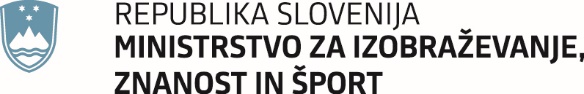                       Masarykova cesta 16, 1000 Ljubljana				T: 01 400 52 00				F: 01 400 53 21 Številka:  842-7/2020/11Datum:    5. 8. 2020dr. Simona Kustecv Ljubljani, dne ______________                                                                             ministricaKAZALO1. UPORABA NAČRTA 2. OBSEG NAČRTOVANJA 3. KONCEPT ZAŠČITE, REŠEVANJA IN POMOČI     3.1. Koncept odziva     3.1.1 Pojav prvih primerov povzročitelja nalezljive bolezni     3.1.2 Pojav večjega števila okuženih in obolelih v Sloveniji     3.1.3 Razglasitev epidemije/pandemije     3.2. Kako ravnati ob pojavu nalezljive bolezni 4. SISTEM OBVEŠČANJA IN POROČANJA4.1. Sistem obveščanja v ministrstvu 4.1.1. Odgovorne osebe za izvajanje načrta ukrepov in njihove naloge4.1.2. Obveščanje in komuniciranje z zaposlenimi4.2. Obveščanje in komuniciranje z javnostjoDelo Službe za odnose z javnostmi na MIZŠObveščanje in komuniciranje vodstva Ministrstva za izobraževanje, znanost in šport z javnostjo in odgovarjanje na novinarska vprašanja Obveščanje javnosti preko spletnega mesta GOV.siVzpostavitev kontaktne telefonske številke in posebnega e-naslovOdgovarjanje na običajna elektronska sporočila in telefonske kliceDrugo relevantno obveščanje javnostiObveščanje strokovne javnosti in zavodov s področja izobraževanja, znanosti in športa ter podajanje strokovnih usmeritev in priporočilObveščanje in informiranje zavodov, s področja izobraževanja Strokovna priporočila in smernice za posamezna temeljna področja vzgoje in izobraževanja v obdobju epidemije koronavirusa COVID-19Dnevno poročanje Poveljniku CZ RS, podporni službi Poveljnika CZ RS oziroma Nacionalnemu centru kriznega upravljanja5. DEJAVNOSTI, UKREPI IN NALOGE MINISTRSTVA IZ DRŽAVNEGA NAČRTA ZAŠČITE IN REŠEVANJA OB POJAVU EPIDEMIJE OZIROMA PANDEMIJE NALEZLJIVE BOLEZNI PRI LJUDEH5.1. Pomembnejše aktivnosti in dejavnosti MIZŠ 5.2. Izvajanje dejavnosti ministrstva in celotnega resornega področja za učinkovito zajezitev nalezljive bolezni in delovanje v pogojih epidemije5.3. Priprava, prilagoditev in uveljavitev odlokov, odredb, navodil, sklepov, priporočil in smernic za organiziranje delovanje in izvajanje dejavnosti ministrstva in celotnega resornega področja za učinkovito zajezitev nalezljive bolezni in delovanje v pogojih epidemije 5.4. Drugi ukrepi, ki so nujni za nemoteno delovanje vzgojno-izobraževalnih zavodov ter varovanje pravic in pravnih koristi udeležencev izobraževanja5.5. Aktivnosti in ukrepi na področju znanosti5.6. Aktivnosti in ukrepi na področju športa5.7. Zagotavljanje zaščitnih in drugih sredstev in opreme za 1 mesec delovanja ministrstva in načrtovanje rezerve za nadaljnje 3 mesečno delovanje v pogojih epidemije 5.8. Obveznosti zavodov, ki sodijo pod stvarno pristojnost MIZŠ6. MATERIALNO TEHNIČNA IN DRUGA SREDSTVA 6.1. Predvidena finančna sredstva za izvajanje načrta 7. ZAŠČITNI UKREPI REŠEVANJA IN POMOČI 7.1. Osebni zaščitni ukrepi7.2. Zaščitni ukrepi zaposlenih na MIZŠ8. VZDRŽEVANJE NAČRTA DEJAVNOSTI 9. RAZLAGA POJMOV IN OKRAJŠAV9.1. Pomen pojmov9.2. Razlaga okrajšav10. SEZNAM PRILOG IN DODATKOV1. UPORABA NAČRTADržavni načrt se praviloma aktivira, ko minister, pristojen za zdravje oziroma Vlada RS razglasi epidemijo oziroma pandemijo nalezljive bolezni pri ljudeh na delu RS ali celotnem območju RS in je treba poleg služb v zdravstveni dejavnosti uporabiti tudi sile in sredstva za zaščito, reševanje in pomoč (v nadaljevanju: ZRP), izvajati zaščitne ukrepe in naloge ZRP ter dejavnosti opredeljene v načrtu k dejavnosti ministrstev. Predlog za aktiviranje državnega načrta poda minister, pristojen za zdravje. Državni načrt aktivira poveljnik Civilne zaščite Republike Slovenije (v nadaljevanju: CZ RS). Ko se aktivira državni načrt, so aktivirani tudi regijski načrti zaščite in reševanja ali posamezni deli občinskih načrtov zaščite in reševanja na ogroženem oziroma okuženem območju, kjer je prišlo do pojava epidemije oziroma pandemije nalezljive bolezni pri ljudeh.Načrt dejavnosti Ministrstva za izobraževanje, znanost in šport (v nadaljevanju: MIZŠ) za delovanje ob pojavu epidemije oziroma pandemije nalezljive bolezni pri ljudeh je izdelan na podlagi:Državnega načrta zaščite in reševanja ob pojavu epidemije oziroma pandemije nalezljive bolezni pri ljudeh, verzija 2.0 ki je nadgradnja Državnega načrta zaščite in reševanja ob pojavu epidemije oziroma pandemije nalezljive bolezni, verzija 1.0, ki ga je pripravila Uprava Republike Slovenije za zaščito in reševanje  v sodelovanju z Ministrstvom za zdravje,  Nacionalnim inštitutom za javno zdravje ter drugimi ministrstvi in vladnimi službami. Državni načrt je spremenjen in dopolnjen na podlagi izkušenj, ki jih je Republika Slovenija (v nadaljnjem besedilu RS) pridobila v času epidemije COVID-19 (marec - maj 2020), Zakona o varstvu pred naravnimi in drugimi nesrečami (Uradni list RS, št. 33/06–ZNB–UPB1 in 49/20,Uredbe o vsebini in izdelavi načrtov zaščite in reševanja (Ur. list RS, št. 24/12, 78/16 in 26/19),Pravilnika o prijavi nalezljivih bolezni in posebnih ukrepih za njihovo preprečevanje in obvladovanje (Uradni list RS, št. 16/99 in 58/17),Ocene ogroženosti Republike Slovenije ob pojavu nalezljivih bolezni pri ljudeh, verzija 3.0 (št. 8420-1/2015-38-DGZR z dne 21.7.2016)Iz Ocene ogroženosti Republike Slovenije ob pojavu nalezljivih bolezni pri ljudeh, v kateri so zbrani podatki o splošnih značilnostih, vrstah, poteh prenosa nalezljivih bolezni, obsegu, načinih in verjetnosti pojavljanja ter sistemu spremljanja nalezljivih bolezni pri ljudeh, je razvidno, da tudi v Sloveniji obstaja nevarnost za pojav epidemije oziroma pandemije posamezne nalezljive bolezni pri ljudeh.Oceno tveganja, preventivne in proti-epidemijske ukrepe ob razglasitvi epidemije ali pandemije nalezljive bolezni pri ljudeh pripravi Nacionalni inštitut za javno zdravje (v nadaljevanju: NIJZ).Načrt dejavnosti MIZŠ predvideva predvsem naslednje aktivnosti:osnovna načela poslovanja v primeru razglasitve epidemije ali pandemije nalezljive bolezni pri ljudehprve nujne ukrepe, ki opredeljujejo naloge, povezane z oceno nastalih razmer;dejavnosti, ki jih izvaja ministrstvo na ogroženem območju;zaščito uslužbencev ministrstva, materialno-tehničnih sredstev, sistem komuniciranja in izmenjavo informacij,preventivne dejavnosti,možnosti izvajanja samopomoči oz. prve pomoči zaposlenim.2. OBSEG NAČRTOVANJANačrt dejavnosti MIZŠ je izdelan za primer razglasitve epidemije ali pandemije nalezljive bolezni pri ljudeh, ko je treba poleg služb v zdravstveni dejavnosti in drugih služb uporabiti tudi sile in sredstva ZRP.Vsi zaposleni se morajo seznaniti z načrtom dejavnosti MIZŠ, o nevarnostih in posledicah, o pravilnem samozaščitnem ravnanju in načinu sporočanja o morebitnih opaženih nevarnostih. S tem načrtom so urejeni le tisti ukrepi, ki zagotavljajo osnovne pogoje za opravljanje osnovnih dejavnosti, ki so v pristojnosti MIZŠ. Javni zavodi, vzgojno-varstvene ustanove, osnovne šole, srednje in višje šole, univerze in visokošolski zavodi ter inštituti in agencije iz pristojnosti MIZŠ (v nadaljevanju inštitucije iz  stvarne pristojnosti in delovnih področij MIZŠ) izdelajo svoje lastne načrt dejavnosti, ki ga uskladijo s pristojnimi službami in institucijami na lokalni ravni.3. KONCEPT ZAŠČITE, REŠEVANJA IN POMOČI 3.1 KONCEPT ODZIVA Odziv ob pojavu epidemije oziroma pandemije nalezljive bolezni pri ljudeh je odvisen od povzročitelja nalezljive bolezni, pogojev, ki so potrebni za njen pojav in širjenje, ocene tveganja, števila obolelih prebivalcev v Sloveniji ter kapacitet, ki so na voljo za izvajanje ukrepov preprečevanja širjenja in obvladovanja nalezljive bolezni. Odziv temelji na klasifikaciji dogodka glede na faze epidemije v Republiki Sloveniji, stanja v tujini, rezultatov projekcije razvoja ipd., ki je v pristojnosti ministrstva, pristojnega za zdravje.3.1.1 Pojav prvih primerov povzročitelja nalezljive bolezni Posamezen izbruh ali nekaj izbruhov nalezljive bolezni pri ljudeh spremljajo in obvladujejo službe v zdravstveni dejavnosti. 3.1.2 Pojav večjega števila okuženih in obolelih v Sloveniji Aktivnosti glede nadzora in obvladovanja epidemije oziroma pandemije nalezljive bolezni usklajuje in vodi Ministrstvo za zdravje (v nadaljevanju: MZ) ob strokovni podpori NIJZ in izvajalcev zdravstvene dejavnosti v okviru mreže javne zdravstvene službe; Aktivnosti in ukrepi na področju zdravstva se izvajajo skladno z Načrtom pripravljenosti zdravstva na epidemijo/pandemijo nalezljive bolezni v Sloveniji; MZ/NIJZ obvešča javnosti skladno s komunikacijskim načrtom; Sile za ZRP in Slovenske vojske (v nadaljevanju: SV) so v stanju pripravljenosti za pomoč pri zagotavljanju pogojev za delovanje zdravstva v razmerah epidemije/pandemije; S pripravami na izvajanje nalog v razmerah epidemije oziroma pandemije se prične na vseh nivojih načrtovanja in pri vseh nosilcih načrtovanja in izvajalcih nalog po načrtih; Aktivnosti glede nadzora in obvladovanja epidemije oziroma pandemije nalezljive bolezni usklajuje in vodi MZ ob strokovni podpori NIJZ in izvajalcev zdravstvene dejavnosti v okviru mreže javne zdravstvene službe; Aktivnosti in ukrepi na področju zdravstva se izvajajo skladno z Načrtom pripravljenosti zdravstva na epidemijo/pandemijo nalezljive bolezni v Sloveniji; MZ/NIJZ obvešča javnosti skladno s komunikacijskim načrtom; Sile za ZRP in SV so v stanju pripravljenosti za pomoč pri zagotavljanju pogojev za delovanje zdravstva v razmerah epidemije/pandemije; S pripravami na izvajanje nalog v razmerah epidemije oziroma pandemije se prične na vseh nivojih načrtovanja in pri vseh nosilcih načrtovanja in izvajalcih nalog po načrtih. 3.1.3 Razglasitev epidemije/pandemije Epidemija lahko zajame območje RS ali del območja RS. Epidemijo ter okuženo ali ogroženo območje razglasi oziroma določi minister, pristojen za zdravje. Kadar je okuženo ali ogroženo celotno območje Republike Slovenije, epidemijo razglasi Vlada RS. Pandemijo nalezljive bolezni razglasi Svetovna zdravstvena organizacija. Epidemijo lahko v skladu z 12. členom Sklepa št. 1082/20137EU o resnih čezmejnih nevarnostih za zdravje razglasi tudi Evropska komisija.Pojav nalezljive bolezni pri ljudeh po številu prizadetih oseb ali velikosti prizadetega območja pomembno presega običajno stanje predstavlja tveganje za večji del prebivalstva.Aktivnosti glede nadzora in obvladovanja epidemije oziroma pandemije nalezljive bolezni usklajuje in vodi MZ ob strokovni podpori NIJZ in izvajalcev zdravstvene dejavnosti v okviru mreže javne zdravstvene službe.Poleg (MZ in) zdravstva se ob razglasitvi epidemije/pandemije vključijo še druga pristojna ministrstva, ki izvajajo ukrepe za zmanjševanje širjenja bolezni na svojem delovnem področju v skladu z usmeritvami zdravstva, sile za ZRP, javni zavodi na področju ZRP, Rdeči križ Slovenije, prostovoljske in humanitarne organizacije, mednarodne organizacije; MZ lahko predlaga vključevanje državnih sil in sredstev za ZRP in SV. O predlogu odloča poveljnik CZ RS. Sile za ZRP iz državne pristojnosti pri izvajanju zaščitnih ukrepov in nalog ZRP vodi poveljnik CZ RS v sodelovanju z MZ in drugimi ministrstvi ob strokovni podpori NIJZ. Poveljnik CZ RS in regijski poveljniki CZ usklajujejo vključevanje občinskih sil za ZRP s poveljniki CZ občin.Na podlagi poteka epidemije oziroma pandemije nalezljive bolezni pri ljudeh NIJZ ocenjuje razmere na terenu ter pripravlja strokovna priporočila in sporočila. MZ o tem obvešča pristojne organe in javnost, v skladu z načrtom komuniciranja.Z aktiviranjem državnega načrta se aktivirajo tudi regijske in občinske sile in sredstva za ZRP ter načrti zaščite in reševanja ali posamezni deli občinskih načrtov zaščite in reševanja na ogroženih oziroma okuženih območjih.Po aktiviranju državnega načrta poveljnik CZ RS obvešča pristojne organe in javnost o načrtovanih zaščitnih ukrepih in nalogah ZRP, njihovem poteku, izvedbi ter vključenih silah za ZRP in vodenju ZRP.Na podlagi strokovnih priporočil, splošne in posebne zdravstvene ter druge posebne ukrepe za preprečevanje in obvladovanje nalezljivih bolezni pri ljudeh, določi oziroma odredi MZ (razen, ko je za odrejanje ukrepov pristojna Vlada RS) ter o tem prek člana Štaba CZ RS (predstavnik MZ) obvesti poveljnika CZ RS. Če se pojavi nevarnost drugih nalezljivih bolezni, ki niso opredeljene v 8. členu Zakona o nalezljivih boleznih in bi lahko ogrozile zdravje prebivalcev, lahko Vlada RS odloči, da se zanje uporabi ukrepe, ki so določeni z Zakonom o nalezljivih boleznih.Obveščanje javnosti poteka prek MZ, Urada Vlade Republike Slovenije za komuniciranje (v nadaljevanju: UKOM) in drugih pristojnih resorjev, usklajeno s poveljnikom CZ RS.Poveljnik CZ RS lahko na pobudo MZ oziroma na podlagi lastne odločitve predlaga vključitev in uporabo enot in služb SV. O predlogu odloča Vlada RS oziroma minister, pristojen za obrambo. 3.2 Kako ravnati ob pojavu nalezljive bolezniZa preprečevanje nalezljivih bolezni je najpomembnejše:osebna higiena higiena v straniščihpreskrba s higiensko neoporečno pitno vodo in hranopravilna priprava hrane in njeno shranjevanjehigiensko odstranjevanje odpadkovuničevanje mrčesa in glodavcev.Ostali ukrepi, ki pripomorejo k preprečevanju širjenja nalezljivih bolezni:pravilno umivanje rokustrezna higiena kašljaustrezno prezračevanje prostorovgibanje na prostem4. SISTEM OBVEŠČANJA IN POROČANJASpremljanje nalezljivih bolezni v Republiki Sloveniji (v nadaljevanju: RS) izvaja NIJZ na podlagi Zakona o nalezljivih boleznih. Podatki o nalezljivih boleznih, ki jih prijavijo zdravniki in laboratoriji, se pridobijo iz Registra nalezljivih bolezni, katerega upravljavec je NIJZ ter laboratorijskih podatkov o posameznih nalezljivih boleznih (gripa in respiratorni sincicijski virus), ki se spremljajo s pomočjo mreže izbranih izvajalcev zdravstvene dejavnosti. NIJZ na podlagi podatkov analizira stanje in pripravi oceno tveganja. NIJZ o stanju pojava nalezljivih bolezni v RS obvešča MZ in, če je treba, predlaga razglasitev epidemije. Ko minister, pristojen za zdravje, razglasi epidemijo nalezljive bolezni pri ljudeh ali kadar je okuženo ali ogroženo območje celotno območje Republike Slovenije, epidemijo razglasi Vlada RS oziroma epidemijo gripe razglasi Evropska komisija, MZ o tem obvesti CORS.V primeru, da se v mednarodnem okolju pojavi pandemija nalezljive bolezni pri ljudeh, pandemijo razglasi SZO in tako naznani ustrezno stopnjo pripravljenosti SZO in držav članic Evropske unije. MZ tudi o tem obvesti CORS. CORS in MZ se medsebojno obveščata v primeru razglasitve epidemije oziroma pandemije nalezljive bolezni pri ljudeh. MZ obvešča CORS o vseh aktivnostih, ta pa informacije posreduje v Štab CZ RS, ko se ta aktivira CORS posreduje informacije tudi preostalim, ki morajo biti o tem obveščeni. Sporočila se posredujejo po telefonu, elektronski pošti ali telefaksu. Prvo sporočilo v CORS mora biti obvezno po telefonu in ga mora prejemnik potrditi. Vsa objavljena sporočila, namenjena pristojnim organom in službam ter javnosti, ne glede na izvor, se v vednost posredujejo prek osrednje kontaktne točke CORS tako, da so o tem seznanjeni vsi, ki izvajajo naloge v Državnem načrtu zaščite in reševanja ob pojavu epidemije oziroma pandemije nalezljive bolezni pri ljudeh. 4.1. SISTEM OBVEŠČANJA V MINISTRSTVU CORS za obveščanje ob razglasitvi epidemije oziroma pandemije nalezljive bolezni pri ljudeh obvešča pristojne osebe po seznamu. Obvesti le prvo določeno pristojno osebo oziroma prvo dosegljivo osebo na seznamu. Pristojna oseba, ki je bila prva obveščena o razglasitvi epidemije oziroma pandemije nalezljive bolezni pri ljudeh takoj nadaljuje z obveščanjem ostalih odgovornih oseb.Slika 1: Shema obveščanja ob pojavu epidemije oziroma pandemije nalezljive bolezni pri ljudehVzpostavi se kontaktna telefonska številka in poseben e-naslov za informacije s področja delovanja ministrstva. Kontaktna telefonska številka se objavi na spletni strani državne uprave GOV.SI.Prvo sporočilo za javnost in vsa nadaljnja sporočila na državni ravni oblikuje in posreduje v objavo MZ v sodelovanju z NIJZ. V primeru razglasitve epidemije oziroma pandemije nalezljive bolezni pri ljudeh poteka obveščanje javnosti prek MZ in vseh drugih pristojnih resorjev ter NIJZ o stanju, ukrepih in izvajanju nalog iz njihove pristojnosti. Komunikacijske aktivnosti morajo potekati usklajeno. Usklajevanje in izvajanje informiranja javnosti prevzame UKOM, ki zagotavlja usklajeno komuniciranje vseh ministrstev in vladnih služb z javnostjo.Tujo splošno javnost v sodelovanju s predstavniki za odnose z javnostmi pristojnih ministrstev obvešča UKOM.Obveščanje javnosti ob nesrečah poteka v medijih, ki morajo skladno z Zakonom o medijih na zahtevo državnih organov ter javnih podjetij in javnih zavodov brez odlašanja brezplačno objaviti nujno sporočilo v zvezi z resno ogroženostjo življenja, zdravja ali premoženja ljudi, kulturne in naravne dediščine, ter varnosti države.V takih primerih so za takojšnje posredovanje sporočil državnih organov za javnost pristojni: – Televizija Slovenija, – Radio Slovenija, – Slovenska tiskovna agencija, – po potrebi tudi drugi mediji. CORS izdaja dnevne in izredne informativne biltene, ki so pripravljeni na podlagi sporočil za javnost na državni ravni in vsebujejo podrobnejše informacije.4.1.1. Odgovorne osebe za izvajanje načrta ukrepov in njihove nalogeminister,državni sekretar,generalni sekretar ministrstva,generalni direktorji direktoratov,predstojnik organa v sestavi ministrstva,vodje sektorjev,vodje služb. Naloge:spremljanje obvestil in poročil CORS-av primeru stopnjevanja nevarnosti, ukrepanje v skladu z načrtomorganizacija in izvajanje nalog, opredeljenih v načrtudruge naloge, ki so nujne glede na aktualne razmere4.1.2. Obveščanje in komuniciranje z zaposlenimiMIZŠ obvešča zaposlene o pojavih epidemije/pandemije nalezljive bolezni tako v obdobju, ko se bolezen pojavi, pa še ni razglašena epidemija/pandemija nalezljive bolezni, med razglašeno epidemijo bolezni ter tudi po preklicu oziroma prenehanju epidemije in izvajanju potrebnih ukrepov. MIZŠ kot delodajalec lahko zaposlene obvešča predvsem o izvajanju prednostnih nalog ministrstva v kriznih razmerah in o organizaciji dela (npr. o izvajanju temeljnih nalog ministrstva, o organizaciji dela na ministrstvu v času epidemije oziroma pandemije, o varnosti na delovnem mestu, o možnosti opravljanja cela od doma, o zagotavljanju neprekinjenega delovanja informacijsko komunikacijskega sistema, o razporeditvi nekaterih delavcev na delovno dolžnost, o imenovanje o kontaktnih oseb in namestnikov, o navodilih za obiskovalce MIZŠ, itd.).4.2. OBVEŠČANJE IN KOMUNICIRANJE Z JAVNOSTJOPrvo sporočilo za javnost in vsa nadaljnja sporočila na državni ravni oblikuje in posreduje v objavo MZ v sodelovanju z NIJZ. V primeru razglasitve epidemije oziroma pandemije nalezljive bolezni pri ljudeh poteka obveščanje javnosti prek MZ in vseh drugih pristojnih resorjev ter NIJZ o stanju, ukrepih in izvajanju nalog iz njihove pristojnosti. Komunikacijske aktivnosti morajo potekati usklajeno. Usklajevanje in izvajanje informiranja javnosti prevzame UKOM, ki zagotavlja usklajeno komuniciranje vseh ministrstev in vladnih služb z javnostjo.Tujo splošno javnost v sodelovanju s predstavniki za odnose z javnostmi pristojnih ministrstev obvešča UKOM.Delo Službe za odnose z javnostmi na Ministrstva za izobraževanje, znanost in športSlužba za odnose z javnostmi pri Ministrstvu za izobraževanje, znanost in šport mora kljub pojavu epidemije/pandemije delovati kontinuirano in ažurno. Služba lahko poleg rednih in ustaljenih praks/poti obveščanja medijev, uvede še dodatne e-naslove, prek katerih bo ministrstvo ljudem odgovarjalo in jih usmerjalo. Pozornost lahko usmeri tudi na socialna omrežja ministrstva (predvsem FB in Twitter), kjer se lahko – seveda ažurno in strokovno - odgovarja na vsa relevantna vprašanja.Služba za odnose z javnostmi lahko v sodelovanju z vodstvom ministrstva, poleg rednih vladnih konferenc, organizira neposredno javljanje in pojavljanje vodstva ministrstva v radijskih in televizijskih vklopih in v studiih, z namenom doseči čim večje število ljudi oz. tistih, ki so na kakršnikoli način povezani z vzgojno izobraževalnimi ustanovami.  Odgovorna oseba za odnose z javnostmi je zadolžena:za pripravljanje informacij, za usklajevanje informacij med novinarji in ministrstvom,za sklic novinarske konference, če je to potrebnoza sodelovanje z Uradom Vlade Republike Slovenije za komuniciranje, itd. Obveščanje in komuniciranje vodstva Ministrstva za izobraževanje, znanost in šport z javnostjo in odgovarjanje na novinarska vprašanja Vodstvo ministrstva lahko ob pojavu epidemije/pandemije sodeluje na vladnih tiskovnih konferencah, podaja intervjuje, se pojavljala v relevantnih medijih, sodeluje v izobraževalnih oddajah, usklajeno informira javnost tudi na Facebook in Twitter računu MIZŠ, prek svojega Facebook in Twitter računa, odgovarja na novinarska vprašanja, vprašanja na socialnih omrežjih, objavlja poudarke dneva, in podobno.Obveščanje javnosti preko spletnega mesta GOV.siMinistrstvo za izobraževanje, znanost in šport zagotavlja obveščanje javnosti tudi preko osrednjega spletnega mesta državne uprave GOV.SI. Na spletnem mestu se uporabnikom zagotavljajo celostne informacije o delovanju Ministrstva za izobraževanje, znanost in šport v času pred, med in po preklicu epidemije nalezljive bolezni. Za neposreden stik s prebivalstvom na prizadetih območjih so zadolženi občinski organi in službe, ki informacije posredujejo preko lokalnih javnih občil in na druge krajevno običajne načine. Vzpostavitev kontaktne telefonske številke in posebnega e-naslovaZa informacije s področja delovanja MIZŠ se vzpostavi kontaktna telefonska številka in poseben e-naslov, preko katerega se odgovarja državljanom na vprašanja vezana na izvajanje vzgojno izobraževalne dejavnosti. Odgovarjanje na običajna elektronska sporočila strank in telefonske kliceVsi direktorati, notranje organizacijske enote in organi v sestavi MIZŠ lahko ob pojavu epidemije/pandemije oziroma aktiviranju Državnega načrta zaščite in reševanja ob pojavu epidemije oziroma pandemije nalezljive bolezni pri ljudeh, sproti in ažurno odgovarjajo na vprašanja, ki bodo prihajala na e-naslov ministrstva in preko telefonov. Vse te enote dnevno, med tistimi zaposlenimi, ki so na delovnem mestu, določijo dežurne osebe za prejemanje telefonskih klicev in podajanje ustreznih pojasnil strankam, ravnateljem, staršem, predstavnikom občin in drugim. Na elektronska sporočila strank pa lahko odgovarjajo tudi zaposleni, ki opravljajo delo od doma. Vse odgovore se zainteresirani javnosti posredujejo sproti, da ne prihaja do zaostankov.Drugo pomembno obveščanje javnostiMIZŠ lahko preko svojih spletnih strani ali kako drugače javnost informira in obvešča še drugih pomembnih dejavnostih, kot npr.: o začasni prekinitvi izvajanja strokovnih izpitov na področju vzgoje in izobraževanjao prekinitve rokov posameznih javnih razpisov o prekinitvi teka rokov za pritožbe in dopolnitve k vlogam v upravnem postopku, itd.Prav tako lahko MIZŠ podaja svojim zavodom razne preliminarne usmeritve.OBVEŠČANJE STROKOVNE JAVNOSTI IN ZAVODOV S PODROČJA IZOBRAŽEVANJA, ZNANOSTI IN ŠPORTA TER PODAJANJE STROKOVNIH USMERITEV IN PRIPOROČIL Čas epidemije/pandemije zahteva hitre prilagoditve na novo stanje, saj je potrebno zagotoviti tehnične in programske osnove za izvedbo pouka na daljavo, prilagoditi zakonske podlage in opredeliti na novo nekatera pravila za izvajanje in prilagajanje pouka na daljavo, za zaključevanje ocen ob koncu pouka, za premikanje rokov izvedbe pouka in vseh vidikov zaključevanja izobraževanja in podobno.Obveščanje organizacij, ki opravljajo dejavnosti izobraževanja ter druge organizacije, ki so v pristojnosti resornega MIZŠ, o nevarnosti in o napotkih za preventivne in zaščitne ukrepe lahko poteka preko javnih občil na način, ki je predviden za obveščanje splošne javnosti ali pa še posebej, preko raznih okrožnic, navodil, priporočil, elektronsko, telefonsko in podobno.Obveščanje in informiranje zavodov, s področja izobraževanja, znanosti in športa MIZŠ ob razglasitvi epidemije oziroma pandemije nalezljive bolezni pri ljudeh sproti in redno v obliki okrožnic, navodil ter informacij pripravlja obvestila tako za vrtce in osnovne šole, kot tudi za srednje in višje šole ter dijaške domove in visokošolske zavode, pa tudi zavode s področja znanosti in športa.S tem MIZŠ:zavodom posreduje redne, pravočasne in ažurne informacije o nastanku, razvoju in razpletu vpliva epidemije na področje vzgoje in izobraževanja, znanosti in športa; skrbi za informiranost ključnih strokovnih javnosti;zagotavljanja neprekinjeno delovanja informacijsko komunikacijskega sistema.Strokovna priporočila in smernice za posamezna temeljna področja vzgoje in izobraževanja, znanosti in športa v obdobju epidemije MIZŠ ob razglasitvi epidemije oziroma pandemije nalezljive bolezni pri ljudeh, v sodelovanju z drugimi javnimi zavodi (Zavod RS za šolstvo, Center za poklicno izobraževanje, RIC, NIJZ, itd.) pripravlja tudi ustrezna strokovna priporočila in smernice za posamezna temeljna področja vzgoje in izobraževanja, znanosti in športa. Ob izvedbi posameznih faz vzgojno-izobraževalnega procesa je namreč potrebno pripraviti tudi izvedbena navodila, ki so npr. podlaga za varno vračanje otrok, učencev, dijakov in študentov v vrtce, šole in univerze ter izvedbe zaključne faze izobraževanja, itd.POROČANJE POVELJNIKU CZ RS, PODPORNI SLUŽBI POVELJNIKA CZ RS OZIROMA NACIONALNEMU CENTRU KRIZNEGA UPRAVLJANJAMIZŠ po potrebi oziroma glede na sprejete ukrepe in usmeritve Vlade RS in Poveljnika CZ RS tekoče poroča (dnevno, tedensko,…) Poveljniku CZ RS, Podporni službi poveljnika CZ RS oziroma Nacionalnemu centru kriznega upravljanja ali drugemu pristojnemu organu o izvajanju aktivnosti na področju izobraževanja, znanosti in športa.Po potrebi MIZŠ pristojnemu organu sporoči tudi kontaktne podatke, na katerih so dosegljive pooblaščene osebe ministrstva ter tudi informacijo o vzpostavljenem dežurstvu.Poročila oblikuje odgovorna oseba ministrstva za izvajanje aktivnosti zaščite in reševanja oziroma dežurna služba, v sodelovanju z vodji posameznih služb in notranje organizacijskih enot ter odgovornih oseb MIZŠ. 5. DEJAVNOSTI, UKREPI IN NALOGE MINISTRSTVA IZ DRŽAVNEGA NAČRTA ZAŠČITE IN REŠEVANJA OB POJAVU EPIDEMIJE OZIROMA PANDEMIJE NALEZLJIVE BOLEZNI PRI LJUDEHMIZŠ ukrepa skladno z Državnim načrtom zaščite in reševanja ob pojavu epidemije oziroma pandemije nalezljive bolezni pri ljudeh ter načrtom dejavnosti ministrstva tako, da: izdela načrt dejavnosti, je odgovorno za zagotovitev delovanja ministrstva kot tudi organov v sestavi, agencij, javnih podjetij in zavodov, drugih izvajalcev iz svoje pristojnosti ter za usmerjanje in usklajevanje priprav in delovanje zasebnih izvajalcev iz resornega področja, zagotavlja stalno zalogo zaščitnih in drugih sredstev in opreme za 1 mesec delovanja ministrstva in načrtuje rezervo za svoje 3 mesečno delovanje v pogojih epidemije, vnaprej pripravi in ob nastanku potrebe prilagodi in uveljavi odloke, odredbe, navodila, sklepe, priporočila in smernice za organiziranje delovanje in izvajanje dejavnosti ministrstva in celotnega resornega področja za učinkovito zajezitev nalezljive bolezni in delovanje v pogojih epidemije, usklajuje izvajanje priporočenih in odrejenih ukrepov za preprečevanje in omejevanje epidemije, zaščitnih ukrepov in nalog ZRP ministrstva in izvajalcev iz svojega resornega področja, vzpostavi kontaktno telefonsko številko in poseben e-naslov za informacije s področja delovanja ministrstva ter poskrbi za delovanje dežurne službe, se poveže z inštitucijami v pristojnosti resorja pristojnega za izobraževanje, znanost in šport, drugimi državnimi organi ter lokalno skupnostjo in sodeluje z njimi pri reševanju nastale situacije na prizadetem območju, v sodelovanju z NIJZ, MZ in Vlado RS odloča o prenehanju pouka oziroma izvajanju izobraževanja (ter usposabljanja in izpopolnjevanja) ali predčasnem zaključku šolskega ali študijskega leta, kakor tudi o pogojih za izvajanje športne dejavnosti za športnike in druge udeležence v športu, izvajanje športnih tekmovanj ter o prepovedi zbiranja na določenih športnih dogodkih, odloča o izvajanju pouka na daljavo, kombiniranju pouka v šolah in na daljavo ter drugih oblik vzgojno izobraževalnega dela. V tem primeru poda zavodom natančna navodila in usmeritve, v primeru izvajanja pouka na daljavo poskrbi za zagotavljanje infrastrukturnih pogojev za nadaljevanja vzgojno-izobraževanega dela in drugih dejavnosti na področju otroškega varstva, osnovnega šolstva in izobraževanja na srednjih in višjih šolah, univerzah ter raziskovalnih dejavnostih, odloča o začasni spremembi namembnosti objektov in nepremičnin, ki služijo za izvajanje vzgojno-izobraževalnih in raziskovalnih dejavnosti v lasti RS in upravljanju javnih zavodov iz resorne pristojnosti ministrstva, usklajuje izvajanje odrejenih zdravstvenih in zaščitnih ukrepov ter nalog ZRP na ministrstvu, v organih v sestavi, vzgojno izobraževalnih zavodih, znanstvenih in športnih ustanovah in opravlja druge naloge iz svoje pristojnosti. 5.1. POMEMBNEJŠE AKTIVNOSTI IN DEJAVNOSTI MIZŠOb razglasitvi aktiviranja Državnega načrt zaščite in reševanja se na podlagi obvestila CORS-a neposredno odgovorni nosilci ter izvajalci nalog, določeni s tem načrtom, zberejo na sedežu MIZŠ, na Masarykovi 16. Prične se postopek pridobivanja in zbiranja informacij. na podlagi prejetih informacij sledi sprejemanje ustreznih ukrepov glede organizacija dela na MIZŠ kot so: Imenovanje delovne skupinePriprava navodila zaposlenim ter odrejanje načina opravljanja njihovega delaKadrovska razporeditev uslužbencev za izvajanje ključnih nalog ministrstva v obdobju epidemije ter opravljanje dela na domuUvedba dežurne službeObvestila strankam in zunanjim obiskovalcem ministrstvaOdpoved strokovnih izpitov za strokovne delavce v vzgoji in izobraževanjuPriprava navodila zaposlenim ter odrejanje načina opravljanja njihovega delaOb razglasitvi Državnega načrta zaščite in reševanja ob pojavu epidemije oz. pandemije nalezljive bolezni pri ljudeh, Sekretariat pripravi Navodila in usmeritve za  zaposlene glede organizacijo dela na ministrstvu, ter na podlagi ocene ogroženosti in tveganja predvidi tudi potrebno število uslužbencev, ki so potrebni za izvajanje ključnih nalog ministrstva.Kadrovska služba pripravi sklep, s katerim posameznim zaposlenim na MIZŠ odredi delo na domu. Sklep se nanaša na vse, razen na tiste, ki so skladno z načrti ministrstva za zagotavljanje nemotenega delovnega procesa razporejeni na delovno dolžnost oziroma opravljajo ključne naloge v ministrstvu.Vsi zaposleni morajo imeti informacije in natančna navodila:  o delovnih prioritetah v času trajanja dela na domu, ki jih podajo njihovi nadrejeni  o možnosti oddaljenega dostop do svojega službenih računalnikov, ki ga uredi MIZŠ v sodelovanju z Ministrstvom za javno upravo. V zvezi s tem morajo uslužbenci dobiti podrobna navodila in postopke.o ravnanju z najnujnejšo dokumentacijo, ki jo lahko odnesejo domov ker jo potrebujejo za izvrševanje delovnih nalog, vendar  morajo pri tem paziti na skrbno ravnanje v zvezi z osebnimi podatki ali dokumenti, ki so označeni s kakšno od stopenj tajnosti.da se v času dela na domu natančno držijo Sklepa  o odreditvi dela na domu ter da so pripravljeni na vsakršno komunikacijo z delodajalcem v zvezi z izvrševanjem njihovih delovnih nalog.da javni uslužbenci, ki opravljajo delo od doma, v elektronski pošti aktivirajo sporočilo o odsotnosti z navedbo, da zaradi izjemnih okoliščin delajo od doma.da so za dosegljivost in za nujni kontakt začasno, dosegljivi na privatnem e-naslovu in mobilnem telefonu. da vsi, ki prihajajo na delovno mesto, morajo redno evidentirati svoje prihode in odhode. Evidenca prihodov na delo, odsotnost iz dela in dela na domu se vodi v Kadrovski službi MIZŠ;druge relevantne informacije, ki so odvisne od obsega in okoliščin primera.Delo recepcije MIZŠZaradi manjšega števila ljudi na delovnih mestih ter tudi zaradi manjšega števila strank se organizira Receptorska služba samo na sedežu ministrstva na Masarykovi 16, Ljubljana. Delovni čas recepcije bo predvidoma samo od 8 do 16 ure, vstop v obe stavbi bo za zaposlene mogoč med 6.00 in 22.00 uro. Obe lokaciji bosta dostopni le za zaposlene s kartico. Ključi pisarne naj zaposleni nosijo s seboj, domov.Pripravijo se ustrezna Navodila tudi glede uporabo kadilnice, toaletnih prostorov, službenih vozil, varnega dela v glavni pisarni. ter tudi navodila za udeležence velike sejne sobe, obiskovalce, in uporabnike skupnega prostora z avtomatom in podobno. Navodila se objavijo na intranetni strani ministrstva.Opravljanje dela od domaOb razglasitvi aktiviranja Državnega načrt zaščite in reševanja ob pojavu epidemije oziroma pandemije je eden od številnih ukrepov za preprečevanje širjenja bolezni, tudi  »ukrep delo na domu«, pri čemer je potrebno upoštevati tako veljavno zakonodajo kot tudi ustrezne usmeritve  strokovnih služb, da večina delavcev opravlja delo od doma, če pa dela ni mogoče opravljati na daljavo, pa ostati doma. Začasno spremembo kraja opravljanja dela oziroma odreditev dela na domu ureja Zakon o delovnih razmerjih – ZDR-1 (Uradni list RS, št. 21/13, 78/13 – popr., 47/15 – ZZSDT, 33/16 – PZ-F, 52/16, 15/17 – odl. US, 22/19 – ZPosS in 81/19) v 169. členu, ki določa, da se v primerih naravnih ali drugih nesreč, če se taka nesreča pričakuje, ali v drugih izjemnih okoliščinah, ko je ogroženo življenje in zdravje ljudi ali premoženje delodajalca, lahko vrsta ali kraj opravljanja dela, določenega s pogodbo o zaposlitvi, začasno spremenita tudi brez soglasja delavca, vendar le, dokler trajajo take okoliščine. Upoštevaje navedeno je torej javnim uslužbencem, katerih vrsta in narava dela to omogoča in imajo pogoje, možno na podlagi 169. člena ZDR-1 odrediti delo na domu. Odreditev dela na domu se opravi na podlagi ustrezne zakonodaje, Pravilnika MIZŠ o opravljanju dela na domu ter sklepa ministra.Uvedba dežurne službeDežurno službo opravljajo zaposleni, ki jih določi vodja organizacijske enote. Razporeditev in izvajanje dežurne službe je v pristojnosti odgovorne osebe zadolžene za področje zaščite in reševanja na MIZŠ. Dežurna služba se izvaja v pritličju ministrstva na lokaciji M16. Izvajajo jo zaposleni po razporedu, ki ga pripravi oseba, ki je odgovorna za izvajanje načrta dejavnosti in zaščitnih ukrepov v MIZŠ.Obvestila strankam in zunanjim obiskovalcem ministrstvaOb razglasitvi epidemije v Republiki Sloveniji in aktiviranju Državnega načrta zaščite in reševanja ob pojavu epidemije oziroma pandemije nalezljive bolezni pri ljudeh MIZŠ pripravi obvestilo za stranke in zunanje obiskovalce ministrstva. V obvestilu je potrebo stranki podati informacijo o možnem načinu kontaktiranja z ustreznim strokovnim delavcem, kot je predhodna najava po telefonu, preko elektronskega sporočila ali preko navadne pošte in možnosti na podlagi katerih je  osebni sprejem dovoljen. Obvestilo strankam se izobesi na zunanji stran vrat ministrstva na lokaciji Masarykova 16 in Kotnikova 38 v Ljubljani.Odpoved strokovnih izpitov za strokovne delavce v vzgoji in izobraževanjuMinistrstvo za izobraževanje, znanost in šport pripravi obvestilo o odpovedi opravljanja strokovnih izpitov za strokovne delavce v vzgoji in izobraževanju. Obvestilo se objavi na osrednjem spletnem mestu državne uprave GOV.SI, na katerem so predstavitvene vsebine vlade, ministrstev, organov v sestavi, vladnih služb in upravnih enot.5.2. IZVAJANJE DEJAVNOSTI MINISTRSTVA IN CELOTNEGA RESORNEGA PODROČJA ZA UČINKOVITO ZAJEZITEV NALEZLJIVE BOLEZNI IN DELOVANJE V POGOJIH EPIDEMIJEZaradi epidemije oziroma pandemije, z namenom preprečitve širjenja virusne okužbe, varovanja zdravja in življenja ljudi ter zagotavljanja izvajanja pravic in obveznosti, ministrstvo (minister/ica), skladno s predpisi, določi začasne ukrepe na področju izvajanja dejavnost izobraževanja, znanosti in športa.Ti ukrepi so npr.:minister/ica, pristojen/a za izobraževanje, ne glede na določbe drugih predpisov, ki urejajo osnovnošolsko in srednješolsko izobraževanje ter osnovno glasbeno izobraževanje, zaradi zaključka tekočega šolskega leta, s sklepom drugače določi: 1. izvedbo šolskega koledarja, 2. zaključek pouka v tem šolskem letu, 3. načine ocenjevanja znanja ter pridobivanja in zaključevanja ocen, 4. odločanje o napredovanju učencev in dijakov, 5. načine in roke za opravljanje izpitov in drugih obveznosti, 6. roke za izdajo ter razdelitev spričeval in drugih listin, 7. način in roke za opravljanje nacionalnega preverjanja znanja in 8. druge ukrepe, ki so nujni za nemoteno delovanje vzgojno-izobraževalnih zavodov ter varovanje pravic in pravnih koristi udeležencev izobraževanja.minister/ica, pristojen/a za izobraževanje, ne glede na določbe drugih predpisov, trajanje šolskega in študijskega leta ter zaključevanje izobraževanja in vse roke za uveljavljanje pravic ter izvrševanje dolžnosti vseh subjektov na področju osnovnošolskega, srednješolskega in višješolskega izobraževanja, s sklepom spremeni oziroma določi drugačeda vzgojno-izobraževalno delo in druge oblike organiziranega dela z učenci v osnovnih šolah, osnovnih šolah s prilagojenim programom, zavodih za vzgojo in izobraževanje otrok in mladostnikov s posebnimi potrebami ter glasbenih šolah poteka v skladu s šolskim koledarjem v obliki izobraževanja na daljavo, pri čemer se izobraževanje na daljavo in druge oblike organiziranega dela z učenci na daljavo štejejo v realizacijo ur pri izvedbi posameznega predmeta, vključno s preverjanjem in ocenjevanjem znanja.če zaradi epidemije dijakom, vajencem in študentom v zaključnih letnikih ni bilo omogočeno praktično usposabljanje z delom in praktično izobraževanje pri delodajalcih, se jim to prizna kot opravljeno, če imajo zaključene pozitivne ocene pri vseh strokovnih modulih v zaključnem letniku ter če zaradi epidemije dijakom in vajencem ni bilo omogočeno opravljanje obveznih izbirnih vsebin in interesnih dejavnosti, se jim te priznajo kot opravljene.da imajo po odločitvi ministra/ice, ne glede na določbe drugih predpisov, pravico do podaljšanja statusa študenta za največ eno leto tudi študenti višjih strokovnih šol, ki zaradi nastanka izjemnih okoliščin v tekočem šolskem letu, ki neposredno vplivajo na izvajanje študijske dejavnosti v tekočem študijskem letu, niso mogli redno in v roku opraviti svojih študijskih obveznosti.da lahko, ne glede na določbe sedmega odstavka 32. člena Zakona o visokem šolstvu (Uradni list RS, št. 32/12 – uradno prečiščeno besedilo, 40/12 – ZUJF, 57/12 – ZPCP-2D, 109/12, 85/14, 75/16, 61/17 – ZUPŠ in 65/17; v nadaljnjem besedilu: ZViS), visokošolski zavodi za tekoče študijsko leto sprejmejo spremembe obveznih sestavin študijskih programov, ki začnejo veljati že v tekočem študijskem letu za vse vpisane študente ne glede na določbe Zakona o visokem šolstvu.Poleg naštetih ukrepov lahko ministrstvo izvede še druge ukrepe, skladno s predpisi in glede na potrebe v trenutni situaciji.5.3. PRIPRAVA, PRILAGODITEV IN UVELJAVITEV ODLOKOV, ODREDB, NAVODIL, SKLEPOV, PRIPOROČIL IN SMERNIC ZA ORGANIZIRANJE DELOVANJE IN IZVAJANJE DEJAVNOSTI MINISTRSTVA IN CELOTNEGA RESORNEGA PODROČJA ZA UČINKOVITO ZAJEZITEV NALEZLJIVE BOLEZNI IN DELOVANJE V POGOJIH EPIDEMIJE Za izvajanje vzgojno izobraževalne dejavnosti ne glede na določbe drugih predpisov, ki urejajo osnovnošolsko in srednješolsko izobraževanje ter osnovno glasbeno izobraževanje, zaradi zaključka tekočega šolskega leta, s sklepom drugače določi: 1. izvedbo šolskega koledarja, 2. zaključek pouka v tem šolskem letu, 3. načine ocenjevanja znanja ter pridobivanja in zaključevanja ocen, 4. odločanje o napredovanju učencev in dijakov, 5. načine in roke za opravljanje izpitov in drugih obveznosti, 6. roke za izdajo ter razdelitev spričeval in drugih listin, 7. način in roke za opravljanje nacionalnega preverjanja znanja, itd.5.4. DRUGI UKREPI, KI SO NUJNI ZA NEMOTENO DELOVANJE VZGOJNO-IZOBRAŽEVALNIH ZAVODOV TER VAROVANJE PRAVIC IN PRAVNIH KORISTI UDELEŽENCEV IZOBRAŽEVANJAPrepoved zbiranja ljudi v vzgojno- izobraževalnih zavodih in začasna prekinitev izvajanja vzgojno- izobraževalna dejavnostNa podlagi ocene pristojnih služb in zaradi izvajanja ukrepov za preprečitev širjenja nalezljive bolezni se s sklepom Vlade RS in odredbe ministra za zdravje o začasni prepovedi zbiranja ljudi v vzgojno- izobraževalnih zavodih, se lahko začasno prekine izvajanje vzgojno- izobraževalne dejavnosti. Na podlagi navedenega sklepa Vlade RS in odredbe ministra za zdravje MIZŠ izda navodila za nadaljevanje oziroma prenehanje vzgojno-izobraževalnega dela in drugih dejavnosti na področju, ki je v resorni pristojnosti MIZŠ. Izobraževanje na daljavoMinistrstvo za izobraževanje, znanost in šport skupaj z ARNESOM in Zavodom Republike Slovenije za šolstvo vzpostavi pogoje in komunikacijske poti za izobraževanje na daljavo. Pri vzpostavitvi izobraževanja na daljavo je potrebno sodelovanje z združenji ravnateljev vrtcev, osnovnih šol in srednjih šol ter tudi z zunanjimi strokovnjaki, s katerimi se pripravijo dokumenti z usmeritvami in navodila za izvajanje tovrstnega izobraževanja. Navodila se posreduje v izobraževalne zavode. Pri pripravi in vzpostavitvi možnosti izobraževanja na daljavo je potrebno upoštevati:da je le to prilagojeno prilagojen izrednim razmeram,da pri tem ne nastajajo večje razlike med učenci pri osvajanju znanja,da je potrebno nameniti posebno skrb ranljivim skupinam, da je potrebno zagotoviti ustrezna orodja za tehnično podporo učiteljem ki bodo izvajali izobraževanja na daljavo,da se zagotavlja tehnična oprema za učenke in učence iz socialno šibkejših okolij,da se zagotavlja pomoč romskim otrokom in njihovim staršem, učencem in dijakom, priseljencem ter učencem in dijakom z učnimi težavami in posebnimi potrebami, itd.Izobraževanju na daljavo se lahko izvaja tudi s pomočjo medijev kot je RTV Slovenija kot eno pomembnih podpor procesom učenja, ki je v pomoč učiteljem in učencem.Izvajanje pouka na daljavo, kombiniranje pouka v šolah in na daljavo ter izvajanje drugih oblik vzgojno izobraževalnega dela. Ministrstvo za izobraževanje, znanost in šport v sodelovanju z Zavodom Republike Slovenije za šolstvo ter z združenji ravnateljev vrtcev, osnovnih šol in srednjih šol, dijaških domov, glasbenih šol, zavodi za vzgojo in izobraževanje otrok in mladostnikov s posebnimi potrebami ter tudi z zunanjimi strokovnjaki, pripravi in posreduje dokumente z usmeritvami in navodila glede izvajanja vzgojno izobraževalne dejavnosti.V tem primeru MIZŠ poda zavodom natančna navodila in usmeritve. Odločanje o začasni spremembi namembnosti objektov in nepremičnin, ki služijo za izvajanje vzgojno-izobraževalnih in raziskovalnih dejavnosti v lasti RS in upravljanju javnih zavodov iz resorne pristojnosti ministrstva MIZŠ v okviru izvajanja Državnega načrta zaščite in reševanja ob pojavu epidemije oziroma pandemije in skladno z Načrtom dejavnosti ministrstva pridobi in pripravi pregled objektov in nepremičnin, ki služijo za izvajanje vzgojno-izobraževalnih in raziskovalnih dejavnosti in se jih v času epidemije oz. pandemije lahko začasno uporabi za: namestitev zdravstvenih delavcev, reševalcev, gasilcev, vojakov, policistov, pripadnikovi civilne zaščite in drugih zaposlenih v drugih javnih službahoddajo nastanitvenih zmogljivosti za začasno namestitev oseb, ki potrebujejo izolacijo ali oskrbo za namestitev oseb.Vzpostavitev kontaktne telefonske številke in posebnega e-naslovaZa informacije s področja delovanja ministrstva v času epidemije/pandemije se vzpostavi dežurna služba, ki podaja pojasnila in odgovore preko posebnega e-naslova in dežurnih telefonskih številk, ki se objavijo na spletni strani ministrstva ter na zunanji strani vrat ministrstva na lokaciji M 16 in K 38.5.5. AKTIVNOSTI IN UKREPI NA PODROČJU ZNANOSTIDirektorat za znanost opravlja naloge, s katerimi se zagotavlja izvajanje dejavnosti na področju znanosti in raziskovanja.Za spremljanje dogodkov povezanih z epidemijo oziroma pandemijo je zelo pomembno tudi delo znanstveno raziskovalnih institucij. Te sicer ne izvajajo pedagoškega procesa, vendar v primeru kot je epidemija oziroma pandemija, je vloga raziskovalnih institucij usmerjena v podporo hitrim konkretnim rešitvam že obstoječih raziskav in v nove raziskave. MIZŠ v primeru takih dogodkov načrtuje predvsem: oblikovanje in izvajanje programov ter ukrepov za spodbujanje znanstveno-raziskovalne dejavnosti;priprava predlogov interventnih zakonov in predpisov s področja znanstveno-raziskovalne dejavnosti v času epidemije/pandemije;povezovanje znanstveno raziskovalnih institucij z mednarodnim okoljem predvsem v okviru EU in sosednjih držav, s čimer naj bi bil dosežen koordiniran odziv in večja učinkovitost vloženih naporov v pojav preprečevanja širjenja epidemije/pandemije;pripravo protokolov delovanja, zagotavljanje opravljanja nujnih funkcij in tudi nujnih raziskovalnih (laboratorijskih) aktivnosti ob zagotavljanju ustreznih varnostnih pogojev;uporabno vrednost raziskav (predvsem temeljnega raziskovanja), ki je lahko relativno hitro in učinkovito preusmerjena v reševanje konkretnih ciljev;spremljanje, poročanje in obveščanje o aktivnostih na področju raziskovalno-razvojne dejavnosti, ki se sofinanciranje s sredstvi evropske kohezijske politike.5.6. AKTIVNOSTI IN UKREPI NA PODROČJU ŠPORTAaradi epidemije oziroma pandemije, z namenom preprečitve širjenja virusne okužbe, varovanja zdravja in življenja ljudi ter zagotavljanja izvajanja pravic in obveznosti, ministrstvo (minister/ica), skladno s predpisi, določi začasne ukrepe tudi na področju športa. Pri izvajanju ukrepov z namenom preprečitve širjenja virusne okužbe, varovanja zdravja in življenja ljudi bo MIZŠ ravnalo skladno z ocena ogroženosti in tveganja glede na vrsto prireditve, pri čemer (minister/ica), skladno s predpisi, določi začasne ukrepe kot so:omejitev treningovomejitev delovanja športnih društev, klubov kjer se zbira večje število ljudiodpoved športnih dogodkov odpovedi večjih športnih dogodkovšportni dogodki in druge prireditve,  se izvedejo brez gledalcev,omejitev športnih dogodkov z udeležbo le manjšega števila gledalcev, itd.MIZŠ bo opravljalo tudi vse nujne naloge, ki se nanašajo na  področja, ki jih opredeljuje Nacionalni program športa v Republiki Sloveniji (v nadaljevanju: NPŠ) in zagotavljalo pogoje za uresničevanje javnega interesa na področju športa. 5.7. ZAGOTAVLJANJE ZAŠČITNIH IN DRUGIH SREDSTEV IN OPREME ZA 1 MESEC DELOVANJA MINISTRSTVA IN NAČRTOVANJE REZERVE ZA NADALJNJE 3 MESEČNO DELOVANJE V POGOJIH EPIDEMIJE MIZŠ skladno z državnim načrtom ter Načrtom dejavnosti ministrstva zagotavlja enomesečno zalogo zaščitnih sredstev za zaposlene. Prav tako tudi načrtuje zaščitna sredstva za trimesečno rezervo. MIZŠ pripravi tudi obvestilo za vzgojno izobraževalne zavode in visokošolske zavode in domove, v katerem jih seznani z obveznim načrtovanjem zaščitnih sredstev in opreme za svoje delovanje.Na podlagi Zakona o visokem šolstvu pri odločanju o začasni ali daljši prekinitvi predavanj in skrajšanju semestrov so univerze avtonomne. V okviru rednega načrtovanja dela morajo ocenjevati možne razsežnosti ogroženosti z vidika naravnih in drugih nesreč in v okviru tega sprejemati in izvajati tudi ukrepe za preventivno zaščito sredstev in njihovo čimprejšnjo nadomestitev ob morebitnih pojavih. V primeru pojava epidemije oziroma pandemije katastrofalnih razsežnosti lahko ministrstvo dodatno predlaga obseg in vrsto intervencij na tem področju v okviru ukrepov, ki jih v zvezi s celovitim reševanjem problematike prizadetih področij sprejema Vlada RS.5.8. OBVEZNOSTI ZAVODOV, KI SODIJO POD STVARNO PRISTOJNOST MIZŠSkladno z Uredbo o vsebini in izdelavi načrtov zaščite in reševanja inštitucije, ki so v pristojnosti resorja MIZŠ, izdelajo lastni načrt ukrepov, v katerem določijo izvedbo potrebnih zaščitnih ukrepov ter nalog zaščite, reševanja in pomoči ob pojavu epidemije oziroma pandemije, ali nalezljive bolezni pri ljudeh. Glede na lastni načrt ukrepov ter oceno ogroženosti, posamezne inštitucije v sodelovanju s pristojnimi lokalnimi službami in organizacijami izvajajo neposredne osebne in kolektivne zaščitne ukrepe ter ukrepe za preprečevanje in ublažitev posledic epidemije oziroma pandemije nalezljive bolezni.6. MATERIALNO - TEHNIČNA IN DRUGA SREDSTVAMaterialno-tehnična sredstva za izvajanje načrta so poleg potrebnih sredstev za izvajanje dejavnosti ministrstva še: osebna zaščitna opremaskupinska zaščitna opremaobjekti vzgoje, izobraževanja in športa (dijaški in študentski domovi, CŠOD, telovadnice), ki so namenjeni za začasno namestitev oseb.prevozna sredstva tehnična sredstva MIZŠ zagotavlja (nabavlja, skladišči, vzdržuje, razdeljuje zaposlenim, itd.) stalno zalogo zaščitnih in drugih sredstev in opreme za 1 mesec delovanja ministrstva in načrtuje rezervo za svoje 3 mesečno delovanje v pogojih epidemije. Za zalogo in nabavo zaščitnih sredstev za ministrstvo je zadolžena notranje-organizacijska enota - Služba za splošne zadeve, ki zagotavlja in poskrbi za redno nabavo in vzdrževanje in razdelitev teh sredstev med zaposlene. Pri načrtovanju zaščitnih sredstev sodeluje z osebo, ki je odgovorna za izvajanje Načrta dejavnosti v MIZŠ. Ob epidemiji oziroma pandemiji nalezljive bolezni pri ljudeh se predvideva uporaba predvsem naslednje zaščitne opreme in sredstva: sredstva za osebno in skupinsko zaščito, različne ravni za zaščito dihal ali delov ali celega telesa. Glede na potrebe, ki jih skupaj opredelita zdravstvo in izvajalec dejavnosti; razkužila in naprave za njihovo aplikacijo; dodatna ali prilagojena oprema za izvajanje dejavnosti v pogojih epidemije. 6.1 Predvidena finančna sredstva za izvajanje načrta Za izvajanje načrta dejavnosti MIZŠ se načrtuje potrebna finančna sredstva, in sicer predvsem:  sredstva operativnega delovanja (povračila prevoznih stroškov sredstva, potrebna za nabavo, dodatno skladiščenje, vzdrževanje in servisiranje uporabljene opreme, sredstva za materialne in logistične stroške (organizacijske in prevozne stroške, prehrano, nastanitev, ipd.), sredstva v zvezi s stroški izvedbe ukrepov. V primeru aktiviranja državnega načrta, krije vse stroške, povezane s pripravljenostjo in delovanjem sil za ZRP za obvladovanje nalezljive bolezni pri ljudeh oziroma za izvajanje drugih nujnih ukrepov nosilcev izdelave načrtov dejavnosti, država.O uporabi sredstev proračuna RS za pokrivanje stroškov ukrepov in izvajanja nalog ob aktiviranju državnega načrta odloča Vlada RS. 7. ZAŠČITNI UKREPI REŠEVANJA IN POMOČI 7.1. Osebni zaščitni ukrepiZaščitni ukrepi zajemajo ukrepe osebne zaščite, ki jih izvajajo zaposleni v ministrstvu samostojno in vzajemne zaščitne ukrepe, ki jih izvajajo zaposleni v sodelovanju in po navodilih drugih organizacij. NIJZ poskrbi tudi za vzpostavitev odprtega telefona za prebivalstvo, ki prebivalcem nudi informacije o preprečevanju širjenja nalezljivih bolezni pri ljudeh. NIJZ vsa navodila in priporočila o nalezljivih boleznih pri ljudeh objavlja tudi na svoji spletni strani (www.nijz.si).Ob pojavu epidemije oziroma pandemije nalezljive bolezni pri ljudeh se bodo poleg splošnih in posebnih zdravstvenih ukrepov za preprečevanje in obvladovanje nalezljivih bolezni pri ljudeh na področju zdravstva izvajali tudi zaščitni ukrepi in naloge ZRP. Za določitev splošnih in posebnih zdravstvenih ter drugih posebnih ukrepov za preprečevanje in obvladovanje nalezljivih bolezni pri ljudeh je zadolžen NIJZ in njegove območne enote, zdravstveno nadzorstvo pa izvajata ZIRS in UVHVVR, vsak skladno s svojimi pristojnostmi.Posebni ukrepi so: • osamitev (izolacija), karantena, obvezno zdravljenje in poseben prevoz bolnikov; • cepljenje (imunizacija in imunoprofilaksa) ter zaščita z zdravili (kemoprofilaksa); • dezinfekcija, dezinsekcija in deratizacija; • drugi posebni ukrepi.7.2. Zaščitni ukrepi zaposlenih na MIZŠZaposleni v MIZŠ so dolžni v primeru epidemije oziroma pandemije nalezljive bolezni ravnati skladno z navodili odgovornih oseb, ki so v MIZŠ zadolženi za koordinacijo izvajanja zaščitnih ukrepov. Navodila in usmeritve, zaposlenim se objavijo na intranetu Ministrstva za izobraževanje, znanost in šport. V primeru epidemije oziroma pandemije nalezljive bolezni se pripravijo navodila in usmeritve za zaposlene in tudi za obiskovalce ter tudi uporabnike skupnih prostorov.Navodila, informacije in priporočila za preprečevanje prenosa okužbe so namenjena tako zaposlenim na ministrstva kot tudi zunanjim uporabnikom prostorov ministrstva.Prisluhniti je potrebno tudi javnim objavam informacij, ki se predvajajo po sredstvih javnega obveščanja ter se ravnati po navodilih NIJZ in MZ.Pristojne službe in zadolženi za koordinacijo izvajanja zaščitnih ukrepov ministrstva skrbijo za informiranje, izobraževanje in usposabljanje zaposlenih za osebno in vzajemno zaščito z navodili zaposlenim, zagotavljanjem zaščitnih sredstev in publikacijami. Osebna in vzajemna zaščita obsegata ukrepe zaposlenih za preprečevanje in ublažitev posledic epidemije oziroma pandemije nalezljive bolezni za njihovo zdravje in življenje z:doslednim umivanjem rok in higienskim ravnanjem ob kašljanju in kihanju, razkuževanje rok, bivalnih prostorov, kljuk, računalnikov, itd.  samo izolacijo v primeru nalezljivih bolezni, pravilnim ravnanjem z živili in pravilno pripravo hrane, izogibanjem stika z bolnimi živalmi, primerno obleko, obutvijo in uporabo ustrezne varovalne opreme in posebnih zaščitnih sredstev, 8. VZDRŽEVANJE NAČRTA DEJAVNOSTI Za vzdrževanje načrta je odgovoren javni uslužbenec ki ga s sklepom imenuje minister.Vzdrževanje načrta pomeni njegovo ažuriranje, dopolnjevanje in spreminjanje nalog in rešitev v načrtu in obsega:vzdrževanje podatkov odgovornih osebdopolnjevanje načrta zaradi spremembe zakonodaje na tem področju,spremembe podatkov ali ocene ogroženosti.9. RAZLAGA POJMOV IN OKRAJŠAV9.1. POMEN POJMOVIzbruhje pojav več primerov nalezljive bolezni kot pričakovano na določenem območju, v določenem časovnem obdobju in v določeni skupini ljudi.Epidemijaje pojav tolikšnega števila primerov nalezljive bolezni ali tako velikega izbruha, ki po številu prizadetih oseb ali velikosti prizadetega območja pomembno presega običajno stanje in predstavlja tveganje za večji del prebivalstva in zahteva takojšnje ukrepanje.Pandemijaje pojav, ko se okužba razširi na več celin. Do pandemije pride, kadar se v okolju pojavi nov povzročitelj nalezljive bolezni, s katerim se ljudje še nikoli niso srečali in so zato zanj bolj dovzetni. Povzročitelj ima dobro sposobnost širjenja med ljudmi, zato se jih lahko okuži veliko. Navadno se pandemija pojavlja v več valovih, ki so po svojih značilnostih med seboj lahko povsem različni.Nesrečaje po Zakonu o varstvu pred naravnimi in drugimi nesrečami dogodek ali vrsta dogodkov, povzročenih po nenadzorovanih naravnih in drugih silah, ki prizadenejo oziroma ogrozijo življenje ali zdravje ljudi, živali ter premoženje, povzročijo škodo na kulturni dediščini in okolju v takem obsegu, da je za njihov nadzor in obvladovanje potrebno uporabiti posebne ukrepe, sile in sredstva, ker ukrepi redne dejavnosti, sile in sredstva ne zadostujejo.Okuženo območje je po Zakonu o nalezljivih boleznih območje, na katerem je ugotovljen eden ali več virov okužbe in na katerem so možnosti za širjenje okužbe.Ogroženo območjeje po Zakonu o nalezljivih boleznih območje, na katero se lahko prenese nalezljiva bolezen z okuženega območja in na katerem so možnosti za širjenje okužbe.Osamitev (izolacija) Osamitev (izolacija) je ukrep, s katerim se omeji svobodno gibanje, ki ga določi lečeči zdravnik, NIJZ ali njegove območne enote obolelemu za nalezljivo boleznijo, da se omeji svobodno gibanje, kadar to lahko povzroči neposreden ali posreden prenos bolezni na druge osebe. Glede na način prenosa nalezljive bolezni in stanje kužnosti bolnika se določi vrsta osamitve, ki lahko poteka na bolnikovem domu, v zdravstvenem zavodu (hospitalizacija) ali pa na za ta namen posebej določenem prostoru. Osamitev lahko traja največ toliko časa, kolikor traja kužnost.Karantena Karantena je ukrep, s katerim se omeji svobodno gibanje in določijo obvezni zdravstveni pregledi zdravim osebam, ki so bile ali za katere se sumi, da so bile v stiku z nekom, ki je zbolel za kugo, virusno hemoragično mrzlico (Ebola, Lassa, Marburg) ali nalezljivo boleznijo, za katero je bila razglašena epidemija. Karanteno odredi minister, pristojen za zdravje, na predlog NIJZ.9.2. RAZLAGA OKRAJŠAVCORS – Center za obveščanje Republike SlovenijeCZ – Civilna zaščitaCZ RS – Civilna zaščita Republike SlovenijeCŠOD – Center šolskih in obšolskih dejavnostiMIZŠ - Ministrstvo za izobraževanje, znanost in športMZ – Ministrstvo za zdravjeNIJZ – Nacionalni inštitut za javno zdravjeReCO – Regijski center za obveščanjeRS – Republika SlovenijaSV – Slovenska vojskaSZO – Svetovna zdravstvena organizacijaURSZR - Uprava RS za zaščito in reševanje UKOM – Urad Vlade RS za komuniciranjeUVHVVR – Uprava za varno hrano, veterinarstvo in varstvo rastlinZIRS – Zdravstveni inšpektorat Republike SlovenijeZRP – Zaščita, reševanje in pomoč10. SEZNAM PRILOG IN DODATKOVDODATKIPRILOGE										Dodatek 1VRSTA, OBLIKA IN ZNAČILNOSTI NALEZLJIVIH BOLEZNINalezljive bolezni povzročajo patogeni organizmi, kot so bakterije, virusi, zajedavci, glive in plesni, ki se prenašajo po zraku, s hrano in vodo ter z neposrednim stikom ali posredno, prek predmetov in površin. Nastanek in razvoj bolezni povzročajo pri živalih in človeku. Prenašajo se s človeka na človeka ali z živali na človeka. Nalezljiva bolezen je posledica interakcije med biološkim agensom, gostiteljem in okoljem. Pogoji za začetek procesa so ustrezna izpostavljenost kužnemu agensu, skupek dejavnikov v okolju, ki omogočajo razvoj bolezni, in sprejemljiv gostitelj. Možnosti, da se nalezljiva bolezen širi v populaciji, so odvisne od verjetnosti prenosa med okuženo in dovzetno osebo, frekvence stikov v populaciji, od trajanja infektivnosti in deleža oseb v populaciji, ki so še imune oziroma neodzivne na okužbo. Ločimo med okužbo in boleznijo. Okužba je posledica stika občutljivega gostitelja z morebitnim patogenim mikroorganizmom. Vir za večino okužb človeka je drug človek pa tudi živali in neživo okolje, kar pomeni, da je izpostavljenost občutljivega posameznika okuženemu človeku ali živali oziroma okolju najpomembnejši dejavnik za pojav okužbe. Bolezen je eden izmed mogočih izidov okužbe, njen razvoj pa je odvisen tako od virulence agensa kot od dovzetnosti gostitelja.Viri in poti širjenja nalezljivih bolezni pri ljudehNalezljive bolezni se širijo, kadar obstajajo pogoji za prenos mikroorganizma in se okužba lahko prenaša na dovzetne osebe. Okužbe se lahko pojavljajo množično, in sicer v obliki izbruhov, kopičenj, epidemij oziroma tudi pandemij. Izbruh je pojav več primerov nalezljive bolezni kot pričakovano na določenem območju, v določenem časovnem obdobju in v določeni skupini ljudi Epidemija nalezljive bolezni je pojav nalezljive bolezni, ki po času in kraju nastanka ter številu prizadetih oseb presega običajno stanje in je zato potrebno takojšnje ukrepanje. Pandemija je pojav posamezne nalezljive bolezni, ki se v obliki epidemij pojavlja v več regijah, državah in celinah. Pandemija se pojavi, ko povzročitelj nalezljive bolezni, ki je do tedaj krožil med prebivalstvom, postane sposoben okužiti veliko število ljudi, se širiti med ljudmi zaradi nizke ali neobstoječe odpornosti in povzroči bolezen pri večini okuženih. Vir okužbe je oseba ali žival, iz katere kužni agens pride neposredno ali posredno na gostitelja. Poti prenosa nalezljive bolezni Nalezljive bolezni se lahko prenašajo:  z neposrednim prenosom: neposredni stik (spolno prenesene bolezni, influenca), kapljični prenos (meningokok, ošpice) in prenos iz matere na plod,  s posrednim prenosom po zraku: prašni delci (ošpice), z okuženo vodo in hrano (hepatitis A), ob stiku s predmeti ter z vektorji oziroma prenašalci (klopi, komarji). Skupine bolezni glede na povzročitelja in najverjetnejšo pot prenosaGlede na povzročitelja in najverjetnejšo pot prenosa se nalezljive bolezni delijo v naslednje skupine: ‒ črevesne (nalezljive driske, griža, hepatitis (nalezljiva zlatenica), trebušni tifus, paratifus, otroška paraliza, kolera in okužbe s črevesnimi zajedavci) ‒ respiratorne (angina, gripa, pljučnica, tuberkuloza, meningitis, škrlatinka, ošpice, mumps, rdečke, norice, oslovski kašelj in davica), ‒ zoonoze (steklina, mikrosporija, bolezni, ki jih povzročajo zajedavci (toksokariaza, trakuljavost) slinavka, vranični prisad, salmoneloza, kampilobakterioza in jersinioza), ‒ bolezni kože in sluznic (garje, herpes, gnojne okužbe kože ter glivične okužbe kože in nohtov, sifilis, gonoreja, aids, klamidoze, hepatitis B in C), ‒ transmisivne (pegavica, povratna mrzlica, rumena mrzlica, denga, malarija, borelioza in klopni meningoencefalitis), ‒ bolezni, ki se prenašajo s krvjo (aids, hepatitis B in hepatitis C). Možen potek in pričakovan obseg pojavljanja nalezljivih bolezni pri ljudehNalezljive bolezni, ki se lahko v Sloveniji pojavijo kot posamezni primeri ali v obliki izbruhov, so: driska, in sicer različnih povzročiteljev (bakterije, virusi, paraziti), zlasti pri ranljivi populaciji (otroci, ostareli, vojaki, turisti, zdravstveno osebje), okužbe s hrano in vodo, zoonoze, legioneloza (hoteli, razpršilci vode, klimatski stolpi, vodometi, bolnišnično okolje), oslovski kašelj, norice, ošpice in mumps, meningitis, borelioza, stafilokokne okužbe (domače in bolnišnično okolje, oddelki za novorojenčke ter kirurški oddelki), streptokokne okužbe – angina (otroci, v vojašnicah in bolnišnicah), okužbe, ki jih povzročajo virusi influence, respiratorni sincicijski virus in drugi povzročitelji akutnih okužb dihal. Število zbolelih je odvisno od številnih dejavnikov, med njimi od vrste mikroba, deleža neimunih prebivalcev, načina širjenja bolezni itn. V Sloveniji lahko pričakujemo predvsem:pojav nalezljivih bolezni pri ljudeh (epidemija ali pandemija) večjega obsega V današnjem času se človeštvo spopada s porajajočimi se nalezljivimi boleznimi, katerih incidenca narašča ali pa predstavlja tveganje za porast bolezni v prihodnje. To so nove bolezni, ki jih povzročajo novoodkriti mikroorganizmi (SARS, ebola, novi koronavirus (SARS, CoV, MERS-CoV), nove nalezljive bolezni, ki nastanejo zaradi spremembe poznanih mikrobov (pandemska influenca AH1N1 iz leta 2009, aviarna influenca AH7N9), znane nalezljive bolezni, ki se širijo na nova zemljepisna območja (denga, West Nile (virus zahodnega Nila), čikungunja), že znane bolezni, ki postanejo ponovno problem zaradi odpornosti na zdravila (tuberkuloza, meningokokni meningitis), bolezni, ki so povezane z zaužitjem hrane, bolezni, ki so povezane s preskrbo z nekakovostno pitno vodo, ali bolezni, ki se znova pojavijo zaradi prenehanja izvajanja javnozdravstvenih ukrepov (bolezni, proti katerim cepimo, na primer ošpice in otroška paraliza). Posebno vrsto nevarnosti predstavlja namerno oziroma nenamerno širjenje bioloških agensov (antraks, koze itn.). Pojav epidemije oziroma pandemije nalezljive bolezni pri ljudeh ni le pomembna javnozdravstvena težava, temveč tudi širša družbena težava, v izjemno veliki razsežnosti pojava pandemije namreč lahko zboli 25 – 45 odstotkov populacije. Množični izbruh nalezljive bolezni lahko spremlja tudi visoka stopnja umrljivosti. pojav nalezljivih bolezni pri ljudeh (izbruh ali epidemija) kot posledico naravne ali druge nesrečeOb naravnih in drugih nesrečah se lahko zelo hitro poslabšajo osnovne življenjske razmere, zato je posledično višje tveganje za pojav in širjenje nalezljivih bolezni pri ljudeh predvsem ob potresih, poplavah, nevarnih boleznih pri živalih, nesrečah z nevarnimi snovmi, terorističnih napadih… Ob tovrstnih nesrečah poteka ukrepanje skladno z načrti zaščite in reševanja glede na nesrečo, glede na razmere (potres, poplava). V primeru sočasnega pojava nalezljive bolezni pa aktivnosti odziva na nalezljivo bolezen vodi in usklajuje minister pristojen za zdravje. Za primer pandemije gripe je pripravljen nacionalni načrt pripravljenosti na pandemijo gripe na področju zdravstva, v katerem so opisane in predvidene aktivnosti za učinkovito ukrepanje zdravstva za omejevanje širjenja virusa in zmanjšanje vpliva pandemije gripe na obolevnost in umrljivost prebivalstva ter sodelovanje z drugimi resorji in službami. Dostopen je na spletni strani Ministrstva za zdravje (http://www.mz.gov.si). Ministrstvo za zdravje je izdelalo Načrt pripravljenosti zdravstva na epidemijo/pandemijo nalezljive bolezni v Sloveniji. Poleg nalezljivih bolezni obstajajo tudi številne druge nevarnosti za zdravje pri ljudeh, ki lahko zaradi svojega obsega ali resnosti ogrozijo zdravje ljudi. Med take nevarnosti sodijo tudi dogodki, povezani s hrano oziroma krmo.Verjetnost nastanka verižnih nesrečNalezljive bolezni pri ljudeh niso le pomembna javnozdravstvena težava, temveč tudi širša družbena težava, zaradi katere lahko pride do okrnitve izvajanja javnih in za javnost pomembnih storitev, nad raven običajne zmogljivosti zdravstva se lahko poveča število hospitaliziranih, vključno s številom hospitaliziranih na intenzivnih oddelkih ter umrljivost prebivalcev. Pojav nalezljivih bolezni lahko povzroči večjo odsotnost od pouka, z dela in v transportnem sistemu ter drugih službah, na primer v zdravstvu, šolstvu, policiji, vojski, socialnem varstvu, preskrbi s hrano in drugih javnih in za javnost pomembnih storitvah gospodarstvu, kar ima lahko velik vpliv na vsakdanje življenje in poslovanje ter na nacionalno in globalno ekonomijo. V času pojavljanja nalezljivih bolezni se zelo povečajo obiski v zdravstvenih ambulantah in potrebe po sprejemu v bolnišnice. Delovanje celotnega zdravstvenega sistema bo močno oteženo, saj se lahko pričakuje tudi večja obolevnost med zaposlenimi v zdravstvenem sistemu, povečajo se tudi potrebe po socialnovarstvenih storitvah na domu in v institucionalnem varstvu.Sklepne ugotovitvePojav nalezljive bolezni je realna grožnja, ki predstavlja veliko obremenitev vseh sektorjev družbe, s poudarkom na zdravstvenem sistemu. Nalezljiva bolezen se lahko širi zelo hitro in v valovih, dolžino in trajanje vsakega vala ni vedno mogoče napovedati in je lahko povezana z visoko stopnjo obolevnosti in umrljivosti. Obseg nalezljive bolezni in starostne skupine, ki jih bo pandemija najbolj prizadela, ni mogoče vnaprej predvideti. Pojav epidemije ali pandemije nalezljivih bolezni pri ljudeh ima lahko: politični vpliv: socialni nemiri, nezadovoljstvo prebivalcev; socialno-varnostni vpliv: slabši ekonomski položaj prebivalcev in preskrba s hrano, vodo, zdravili ter drugimi dobrinami, kar lahko pripelje do socialnih nemirov. Povečano povpraševanje po dobrinah ima za posledico dvigovanje cen dobrin. Povečano je družbeno breme zaposlenih, pojavijo se lahko ropi zdravil ali zaščitne opreme, osnovnih življenjskih dobrin in premoženja ter ponaredki zdravil in zaščitne opreme; ekonomski vpliv z gospodarsko in ekonomsko škodo: na eni strani pomanjkanje delovne sile, na drugi strani pa povečanje brezposelnosti zaradi zmanjšanega obsega proizvodnje v industriji, kmetijstvu in pri trgovanju, kar vpliva na bruto domači proizvod; vpliv na kakovost bivanja in družbeno vključenost prebivalstva: prenehanje izvajanja kulturnih dogodkov in drugih dejavnosti kulture vpliva ne samo na poslabšanje ekonomskega položaja tistih prebivalcev, ki se poklicno ukvarjajo s kulturo ali sodelujejo pri izvajanju kulturnih dejavnosti, temveč ima tudi širše družbene posledice, vključno z zadovoljevanjem socialnih, kulturnih in duhovnih potreb državljanov. Za učinkovito spopadanje z nalezljivo boleznijo je treba zagotoviti: hitro prepoznavanje pojava nalezljive bolezni, takojšnje ukrepanje ob pojavu epidemije, učinkovito izvajanje ukrepov za omejitev širjenja okužbe, učinkovito delovanje zdravstvenega sistema in prilagoditev celotne družbe za delovanje v razmerah epidemije/pandemije. Dodatek 2NAVODILA ZA UKREPANJE V PRIMERU NALEZLJIVIH BOLEZNIH, EPIDEMIJI IN PANDEMIJIKako zmanjšamo tveganje za okužboZ rednim umivanjem rok - roke si vsaj 20 sekund temeljito umivamo z milom in speremo s toplo vodo. - roke obrišemo s papirnato brisačo in z njo zapremo pipo.Kadar nimamo možnosti umivanja rok lahko uporabimo robčke z alkoholnim razkužilom. 
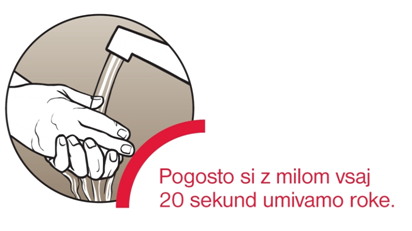 Z rokami se čim manj se dotikajmo oči, nosu in ust 

Pravilno umivanje rok z vodo in milom

Roke zmočimo  in z  milom  pokrijemo  celotno površino rok  

Drgnemo dlan ob dlan,  desno dlan z levim hrbtiščem  in med prsti 15-20 sekund
                                                                                                                       
Roke  dobro speremo s toplo vodo

in obrišemo s papirnato brisačo za enkratno uporabo. Pipo zapremo s pomočjo brisače, ne da bi se dotaknili površine pipe.

Higiena kašlja
Ob kašljanju in kihanju:
- usta ali nos prekrijemo s papirnatim robčkom, ki ga takoj po uporabi varno odvržemo v najbližji koš.
če papirnatega robčka nimamo,  kihnemo ali zakašljamo v zgornji del rokava.


Kaj storimo, ko zbolimo

če ste bolni ali sumite, da ste okuženi z novim virusom gripe:
* Omejite stike z drugimi ljudmi, 
* Ostanite doma, 
* Po telefonu pokličite svojega izbranega zdravnika,
* Upoštevajte navodila za nego na domu.


Kaj storimo ko zbolimo in ostanemo doma

Počivamo in uživamo zadosti  tekočine (vodo, čaj, druge tople ali hladne napitke)
Pogosto prezračujemo bivalne prostore.
Po potrebi jemljemo zdravila za znižanje previsoke telesne temperature. 
Nadležen  in suh  kašelj zmanjšajo s sirupi ali tabletami proti kašlju.
Kapljice za nos nam bodo olajšale dihanje in izboljšale počutje.
Pozorni moramo biti na  poslabšanja zdravstvenega stanja:
Nosečnice in bolniki, ki imajo sladkorno bolezen, astmo, kronični obstruktivni bronhitis, bolezni srca in ožilja, naj se ob prvih bolezenskih znakih  ali poslabšanju osnovne bolezni takoj posvetujejo s svojim zdravnikom.
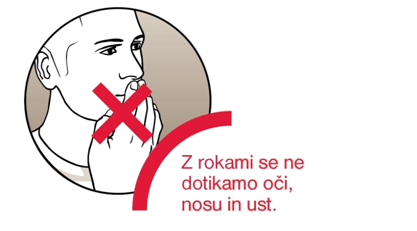 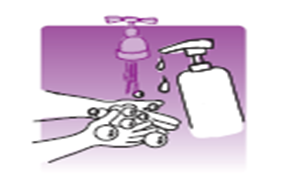 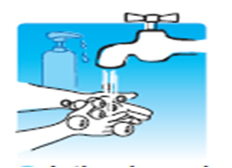 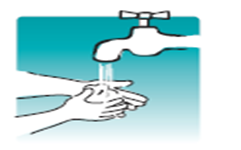 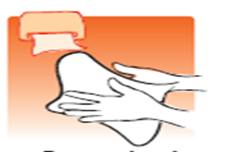 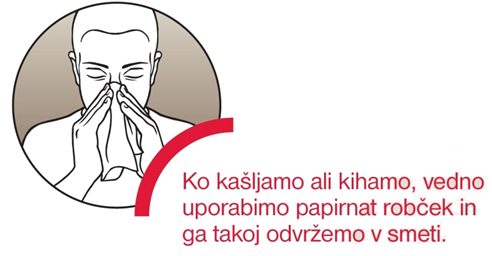 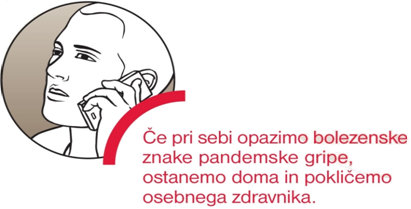 Ob znakih poslabšanja bolezni se takoj posvetujmo z zdravnikom! 


vir:https://www.google.si/search?q=navodila+za+pravilno+umivanje+rok&biw=1680&bih=904&tbm=isch&imgil=1I9vPQk9ACuzpM%253A%253BXgG7-rCrPkhqGM%253Bhttp%25253A%25252F%25252Fwww.os-tolmin.si%25252Findex.php%25253Fpage%2525253Daktualno_novica%25252526id%2525253D352&source=iu&pf=m&fir=1I9vPQk9ACuzpM%253A%252CXgG7-rCrPkhqGM%252C_&usg=__XOtQ9VuqS8r9pEUPPf_vLR_TFTQ%3D&ved=0ahUKEwjcsqTO2I7OAhVFVhQKHWzqDXUQyjcINA&ei=RRCWV5z8IMWsUezUt6gH#imgrc=1I9vPQk9ACuzpM%3A											Dodatek 3PREGLED KLJUČNIH NALOG MINISTRSTVAKabinet ministra izvaja strokovne, svetovalne, usklajevalne in administrativno-tehnične naloge za ministra in državnega sekretarja, usklajuje naloge v zvezi s sodelovanjem z drugimi državnimi organi in organizacijami, koordinira mednarodnih aktivnosti ministra in državnih sekretarjev, pripravlja usmeritve za delovanje ministrstva, usklajuje delo med notranjimi organizacijskimi enotami ministrstva in organom v sestavi ter spremljanje izvrševanja nalog. Služba za odnose z javnostmi opravlja strokovne in organizacijske naloge pri obveščanju javnosti o delu ministrstva in o dogajanju na področjih pristojnosti ministrstva vključno z organi v sestavi, skrbi za ažurno in celovito obveščanje domačih in tujih medijev, pripravlja gradiva za medije in sporočila za javnost, spremlja in analizira poročanje medijev, sodeluje pri pripravi in izdaji biltenov, brošur, zloženk in drugega gradiva. Sekretariat Pravna služba nudi pravno podporo pri postopkih javnega naročanja, sodeluje pri postopkih ugotavljanja delovnopravne in odškodninske odgovornosti javnih uslužbencev, ter v drugih delovno-pravnih postopkih v zvezi z javnimi uslužbenci ministrstva in organov v sestavi, sodeluje pri pripravi osnutkov zahtevnejših pogodb, daje pravna mnenja k izdelanim osnutkom pogodb in opravlja pravne redakcije že pripravljenih pogodb, vodi postopke v zvezi s posredovanjem informacij javnega značaja. Finančna službasodeluje pri pripravi javnih razpisov, pogodb in drugih listin, potrebnih za izvajanje finančnega poslovanja ter spremlja pravilno izvajanje pogodb, preverja predloge pogodb pred njihovo sklenitvijo in sklepe pred podpisom ministra, še posebej ali so v pogodbah in sklepih predvidene obveznosti v skladu s finančnimi možnostmi ministrstva, izvaja postopke za izplačila sredstev EU (regionalni sklad, socialni sklad), upravlja z inštrumenti finančnega zavarovanja in vodi o tem sprotno evidenco, pripravlja finančne načrte za financiranje dejavnosti javnih služb in drugih programov, izvaja financiranje dejavnosti javnih služb in drugih programov, vodi evidence pogodb, prejetih in izdanih računov ter terjatev, Služba za splošne zadeve izpis naročilnic za potrebe ministrstva, pripravlja podatke s svojega delovnega področja za posredovanje informacij javnega značaja, izvajanje nalog v zvezi z varovanjem na objektih, kjer deluje ministrstvo, vodenje postopkov oddaje javnih naročil ministrstva v delu, ki zadeva področje dela službe za splošne zadeve in skupnih javnih naročil državne uprave, koordinacija aktivnosti v zvezi z varstvom pri delu in požarne varnosti, vodenje evidenc naročil z naročilnicami. Služba za kadrovske zadeve priprava podatkov in listin za izvedbo ter obračun plač in drugih osebnih prejemkov, izvajanje nalog na področju sklenitve delovnega razmerja, premeščanja in prenehanja delovnega razmerja, priprava individualnih aktov v zvezi s pravicami in obveznostmi javnih uslužbencev iz delovnega razmerja, vodenje kadrovske evidence in izdajanje potrdil na podlagi kadrovske evidence, vodenje evidence prisotnosti javnih uslužbencev. Služba za informatiko skrbi za medsebojno združljivost in povezljivost informacijskega sistema ministrstva in informacijskih sistemov za podporo in spremljanje dejavnosti izobraževanja (tudi vzgojno izobraževalnih zavodov), znanosti in športa, skrbi za nabavo, instalacijo, delovanje in vzdrževanje strojne in programske opreme, ter osnovnih programskih uporabniških orodij za potrebe ministrstva, zagotavlja strokovno pomoč pri uporabi informacijske tehnologije. Glavna pisarna organiziranje in izvajanje upravljanja z dokumentarnim gradivom, razvrščanje, signiranje, klasifikacija in evidentiranje vhodnega dokumentarnega gradiva, sprejem strank, skeniranje dokumentov, urejanje in oddaja pošte. Direktorat za predšolsko vzgojo in osnovno šolstvo pripravlja pogodbe in sklepe za financiranje dejavnosti predšolske vzgoje, vodi upravne postopke na II. stopnji zoper upravne akte Inšpektorata RS za šolstvo in šport, izvaja naloge, ki jih za zavode na področju predšolske vzgoje ter vzgoje in izobraževanja otrok s posebnimi potrebami določa plačna zakonodaja, vodi register varuhov predšolskih otrok na domu, vodi razvid zasebnih učiteljev in vzgojiteljev, varuhov predšolskih otrok, vodi upravne postopke vpisa v razvid izvajalcev javno veljavnih programov vzgoje in izobraževanja ter zasebnih učiteljev in vzgojiteljev, vodi javno knjigo razvida izvajalcev javno veljavnih programov vzgoje in izobraževanja, spremlja delovanje tujih šol, zagotavljanje brezplačnega prevoza otrok v šolo in iz nje, zagotavlja koordinacijo na področju usmerjanja otrok s posebnimi potrebami, vodenje upravnega postopka usmerjanja otrok na drugi stopnji, pripravlja navodila zavodom s področja predšolske vzgoje, osnovnošolskega izobraževanja, in srednjega izobraževanja, vezanih na izvajanje dejavnosti. Direktorat za srednje in višje šolstvo ter izobraževanje odraslihizvaja naloge na področju delovno pravnih zadev pripravlja pogodbe in sklepe za financiranje srednjih šol in dijaških domov in za področje višjega strokovnega šolstva, izvaja naloge, ki jih določa plačna zakonodaja, izvaja naloge v povezavi s šolsko prehrano dijakov, izvaja naloge v zvezi s šolanjem in izobraževanjem ranljivih skupin. Direktorat za šport izvaja naloge povezane z ustanoviteljskimi zadevami, izvaja naloge povezane z aktivnostmi na področju evropskih socialnih skladov, izvaja postopke za sofinanciranje programov športa ter financiranje javne službe na področju športa. Direktorat za investicije pripravlja predloge programa investicij, investicijskega vzdrževanja in projektov opremljanja, vodi, nadzira in vrednoti izvedbe programa investicij, investicijskega vzdrževanja in projektov opremljanja,izvaja naloge v zvezi s pripravo in izvedbo postopkov oddaje naročil s področja investicij ministrstva,spremlja in analizira stanja in razvoj na področju graditve in opremljanja.Direktorat za visoko šolstvo vodenje razvida visokošolskih zavodov in zasebnih visokošolskih učiteljev, vodenje upravnih postopkov na prvi stopnji s področja dejavnosti visokega šolstva in študentskih domov, načrtovanje potrebnega obsega finančnih sredstev in določanje prednostnih nalog v okviru letnih proračunskih sredstev, subvencioniranje študentskega bivanja, obdelovanje podatkov iz evidenčnega in analitskega informacijskega sistema visokega šolstva, izvajanje nalog črpanja sredstev evropske kohezijske politike. ENIC-NARIC center vodenje postopkov vrednotenja (in priznavanja) izobraževanja, vodenje postopkov v zvezi z ugovorom na izdano mnenje, posredovanje informacij o šolskih sistemih in kvalifikacijah ter sistemu vrednotenja in priznavanja v Republiki Sloveniji domačim in tujim fizičnim in pravnim osebam, preverjanje akreditacij tujih visokošolskih institucij in študijskih programov za namen pridobitve štipendij za študij v tujini. Dodatek 4EVIDENCA SPREMEMB NAČRTANAČRT DEJAVNOSTI MINISTRSTVA ZA IZOBRAŽEVANJE, ZNANOST IN ŠPORT OB POJAVU EPIDEMIJE OZIROMA PANDEMIJE NALEZLJIVE BOLEZNI PRI LJUDEHVerzija 2.0Dodatek 1Vrsta, oblika in značilnosti nalezljivih bolezniDodatek 2Navodila za ukrepanje v primeru nalezljivih boleznih, epidemiji in pandemijiPriloga 1Navodilo odgovornim osebam ob sprejetju sporočila CORS-aPriloga 2Seznam oseb, ki jih CORS obvesti ob razglasitvi epidemije oziroma pandemije nalezljive bolezni pri ljudehPriloga 3Podatki o kontaktni telefonski številki in poseben e-naslov za informacije s področja delovanja ministrstvaPriloga 4Seznam odgovornih oseb v MIZŠ, za izvajanje ukrepov ob razglasitvi epidemije oziroma pandemije nalezljive bolezni pri ljudeh .Priloga 5Podatki o odgovornih osebah v MIZŠ, ki sodelujejo z mediji in obveščajo javnostPriloga 6Preliminarne usmeritve zavodomPriloga 7Napotki za pripravo načrta zagotavljanja kontinuiranega dela v vzgojno izobraževalnih, visokošolskih in raziskovalnih zavodih v času koronavirusaPriloga 8Organizacija dela v primeru začasne prekinitve izvajanja vzgojno-izobraževalne dejavnosti v vzgojno-izobraževalnih zavodih - USMERITVEPriloga 9 USMERITVE – 2. del (Organizacija dela v primeru začasne prekinitve izvajanja vzgojno-                     izobraževalne dejavnosti v vzgojno-izobraževalnih zavodih)Priloga 10Sklep o o ukrepih za nemoteno opravljanje vzgojno-izobraževalnega dela v osnovnih šolah v šolskem letu ….Priloga 11Preklic organizacije nujnega varstva otrok - NUJNO OBVESTILODodatek 3Pregled ključnih nalog ministrstva Priloga 12Navodila zaposlenim glede ravnanja ob izbruhu epidemije in ravnanja v zvezi z delomPriloga 13Dodatna navodila zaposlenim Priloga 14Organizacija dela na ministrstvu v času epidemije Priloga 15Obvestilo v zvezi s preklicem epidemijePriloga 16Navodilo za varno delo v glavni pisarniPriloga 16Navodilo za varno delo v pisarniPriloga 16Navodila za obiskovalcePriloga 16Navodila za udeležence sestankov v veliki sejni sobiPriloga 16Navodila za uporabnike skupnega prostora s kavnim avtomatomPriloga 16Navodila za uporabo službenih vozilPriloga 16Navodila za uporabnike toaletnih prostorovPriloga 17Pravilnika MIZŠ o opravljanju dela na domuPriloga 18Sklep ministra o opravljanju dela izven prostorov delodajalcaPriloga 19Sklep o uvedbi dežurstva v MIZŠ in organih v sestaviPriloga 20Navodila za izvajanje dežurne službe na MIZŠPriloga 21Lista razporeda dežurstevPriloga 22 Sklep o določitvi izpolnjevanja obveznosti na področju praktičnega usposabljanja z delom pri delodajalcu za dijake in vajence ter praktičnega izobraževanja za študente višjega strokovnega izobraževanja za šolsko oziroma študijsko leto ….Priloga 23Sklep o uveljavljanju pravic in izvrševanju dolžnosti v zvezi z izvedbo splošne inpoklicne mature v šolskem letu ….Priloga 24Sklep o določitvi novega izpitnega obdobja za izboljševanje ocene in popravljanje negativne ocene za dijake zaključnih letnikov v Podrobnejših navodilih o šolskem koledarju za srednje šole za šolsko leto…Priloga 25 Odredba o prepovedi zbiranja ljudi v zavodih s področja vzgoje in izobraževanja ter univerzah in samostojnih visokošolskih zavodih Priloga 26Priporočila šolam za izvajanje izobraževanja na daljavoPriloga 27Izvajanje izobraževanja na daljavo v izrednih razmerah - Strokovna navodila za ravnateljice in ravnatelje osnovnih šolPriloga 28Izvajanje izobraževanja na daljavo v posebnih razmerah - Priporočila za ocenjevanje znanja v osnovni šoliPriloga 29Pregled objektov ki so namenjeni za namestitev zdravstvenih delavcev, reševalcev, gasilcev, vojakov, policistov, pripadnikovi civilne zaščite in drugih zaposlenih v drugih javnih službahPriloga 30Pregled objektov ki so namenjeni za začasno namestitev oseb, ki potrebujejo izolacijo ali oskrboPriloga 31Aktivnosti in ukrepi, ki se izvajajo na področju športa - USMERITVEPriloga 32Potrebna količina zaščitnih sredstev v primeru epidemijePriloga 33 Predvidena finančna sredstva za nakup zaščitnih sredstevPriloga 34Seznam oseb, ki so na ministrstvu zadolženi za koordinacijo izvajanja zaščitnih ukrepovDodatek 4 Evidenca sprememb načrta Dodatek 1Vrsta, oblika in značilnosti nalezljivih bolezniDodatek 2Navodila za ukrepanje v primeru nalezljivih boleznih, epidemiji in pandemijiDodatek 3Pregled ključnih nalog ministrstvaDodatek 4 Evidenca sprememb načrta Dodatek 5Državnega načrta zaščite in reševanja ob pojavu epidemije oziroma pandemije nalezljive bolezni pri ljudeh, verzija 2.0Dodatek 6Ocena ogroženosti Republike Slovenije ob pojavu nalezljivih bolezni pri ljudehDodatek 7Zakona o varstvu pred naravnimi in drugimi nesrečami (Uradni list RS, št. 33/06–ZNB–UPB1 in 49/20Dodatek 8Uredbe o vsebini in izdelavi načrtov zaščite in reševanja (Ur. list RS, št. 24/12, 78/16 in 26/19)Dodatek 9Pravilnika o prijavi nalezljivih bolezni in posebnih ukrepih za njihovo preprečevanje in obvladovanje (Uradni list RS, št. 16/99 in 58/17)Priloga 1Navodilo odgovornim osebam ob sprejetju sporočila CORS-aPriloga 2Seznam oseb, ki jih CORS obvesti ob razglasitvi epidemije oziroma pandemije nalezljive bolezni pri ljudehPriloga 3Podatki o kontaktni telefonski številki in poseben e-naslov za informacije s področja delovanja ministrstvaPriloga 4Seznam odgovornih oseb v MIZŠ, za izvajanje ukrepov ob razglasitvi epidemije oziroma pandemije nalezljive bolezni pri ljudeh .Priloga 5Podatki o odgovornih osebah v MIZŠ, ki sodelujejo z mediji in obveščajo javnostPriloga 6Preliminarne usmeritve zavodomPriloga 7Napotki za pripravo načrta zagotavljanja kontinuiranega dela v vzgojno izobraževalnih, visokošolskih in raziskovalnih zavodih v času koronavirusaPriloga 8Organizacija dela v primeru začasne prekinitve izvajanja vzgojno-izobraževalne dejavnosti v vzgojno-izobraževalnih zavodih - USMERITVEPriloga 9 USMERITVE – 2. del (Organizacija dela v primeru začasne prekinitve izvajanja vzgojno-                     izobraževalne dejavnosti v vzgojno-izobraževalnih zavodih)Priloga 10Sklep o o ukrepih za nemoteno opravljanje vzgojno-izobraževalnega dela v osnovnih šolah v šolskem letu ….Priloga 11Preklic organizacije nujnega varstva otrok - NUJNO OBVESTILOPriloga 12Navodila zaposlenim glede ravnanja ob izbruhu epidemije in ravnanja v zvezi z delomPriloga 13Dodatna navodila zaposlenim Priloga 14Organizacija dela na ministrstvu v času epidemije Priloga 15Obvestilo v zvezi s preklicem epidemijePriloga 16Navodilo za varno delo v glavni pisarniNavodilo za varno delo v pisarniNavodila za obiskovalceNavodila za udeležence sestankov v veliki sejni sobiNavodila za uporabnike skupnega prostora s kavnim avtomatomNavodila za uporabo službenih vozilNavodila za uporabnike toaletnih prostorovPriloga 17Pravilnika MIZŠ o opravljanju dela na domuPriloga 18Sklep ministra o opravljanju dela izven prostorov delodajalcaPriloga 19Sklep o uvedbi dežurstva v MIZŠ in organih v sestaviPriloga 20Navodila za izvajanje dežurne službe na MIZŠPriloga 21Lista razporeda dežurstevPriloga 22Sklep o določitvi izpolnjevanja obveznosti na področju praktičnega usposabljanja z delom pri delodajalcu za dijake in vajence ter praktičnega izobraževanja za študente višjega strokovnega izobraževanja za šolsko oziroma študijsko leto ….Priloga 23Sklep o uveljavljanju pravic in izvrševanju dolžnosti v zvezi z izvedbo splošne inpoklicne mature v šolskem letu ….Priloga 24Sklep o določitvi novega izpitnega obdobja za izboljševanje ocene in popravljanje negativne ocene za dijake zaključnih letnikov v Podrobnejših navodilih o šolskem koledarju za srednje šole za šolsko leto…Priloga 25Odredba o prepovedi zbiranja ljudi v zavodih s področja vzgoje in izobraževanja ter univerzah in samostojnih visokošolskih zavodih Priloga 26Priporočila šolam za izvajanje izobraževanja na daljavoPriloga 27Izvajanje izobraževanja na daljavo v izrednih razmerah - Strokovna navodila za ravnateljice in ravnatelje osnovnih šolPriloga 28Izvajanje izobraževanja na daljavo v posebnih razmerah - Priporočila za ocenjevanje znanja v osnovni šoliPriloga 29Pregled objektov ki so namenjeni za namestitev zdravstvenih delavcev, reševalcev, gasilcev, vojakov, policistov, pripadnikovi civilne zaščite in drugih zaposlenih v drugih javnih službahPriloga 30Pregled objektov ki so namenjeni za začasno namestitev oseb, ki potrebujejo izolacijo ali oskrboPriloga 31Aktivnosti in ukrepi, ki se izvajajo na področju športa - USMERITVEPriloga 32Potrebna količina zaščitnih sredstev v primeru epidemijePriloga 33 Predvidena finančna sredstva za nakup zaščitnih sredstevPriloga 34Seznam oseb, ki so na ministrstvu zadolženi za koordinacijo izvajanja zaščitnih ukrepovZap. št. AktivnostiSodelujočiDatumOpombe1.Seznanitev z državnim načrtom zaščite in reševanja ob pojavu epidemije oziroma pandemije nalezljive bolezni pri ljudeh, verzija 1.0 – Sprejeto na Vladi RS dne 11. 2. 2016po e pošti2.Načrt poslan v pregled in mnenje URSZRURSZRpo e- pošti3. Sprejem načrta dejavnostiministrica4.Ažuriranje priloge 4 in 6Odgovorna oseba MIZŠ 5.Dostava načrta dejavnosti URSZROdgovorna oseba MIZŠpo e- pošti